Ogres tehnikuma pašnovērtējuma ziņojumsPubliskojamā daļaSASKAŅOTSIzglītības iestādes vispārīgs raksturojumsIzglītojamo skaits un īstenotās izglītības programmas 2020./2021.māc.g.Ogres tehnikums 2020./2021. mācību gadā īstenoja licencētas un akreditētas septiņpadsmit profesionālās vidējās izglītības programmas vienpadsmit izglītības programmu grupās audzēkņiem pēc vispārējās pamatizglītības un vispārējās vidējās izglītības ieguves:*izmantoti dati no PROF2 atskaites uz 2020.gada 1.janvāri  un 2021.gada 1.janvāriIzglītības procesa kvalitatīvai nodrošināšanai Tehnikumā izveidotas četras profesionālo izglītības programmu nodaļas, kurās 1297 audzēkņi iegūst profesionālo vidējo izglītību (audzēkņu skaits uz 2021.gada 1.janvāri):Mežsaimniecības,  kokizstrādājumu un medību nodaļa - 474 audzēkņi:451 audzēknis valsts budžeta finansētās izglītības programmās pēc iegūtas vispārējās pamatizglītības;23 audzēkņi valsts budžeta finansētās izglītības programmās pēc iegūtas vispārējās vidējās izglītības.Datorikas, elektronikas un administratīvā darba nodaļa - 287 audzēkņi: 278 audzēkņi valsts budžeta finansētās izglītības programmās pēc iegūtas vispārējās pamatizglītības;9 audzēkņi valsts budžeta finansētās izglītības programmās pēc iegūtas vispārējās vidējās izglītības.Dizaina un mākslas nodaļa - 345 audzēkņi valsts budžeta finansētās izglītības programmās pēc iegūtas vispārējās pamatizglītības.Viesnīcu un restorānu pakalpojumu nodaļa - 191 audzēknis valsts budžeta finansētās izglītības programmās pēc iegūtas vispārējās pamatizglītības.No 2017. gada Tehnikuma pedagogi un audzēkņi ir iesaistījušies Latvijas Darba devēju konfederācijas īstenotajā Eiropas Sociālā fonda finansētā projektā “Profesionālo izglītības iestāžu audzēkņu dalība darba vidē balstītās mācībās  (turpmāk -  DVB)un mācību praksēs uzņēmumos” Nr. 8.5.1.0/16/I/001, projekta īstenošanas termiņš ir 2017. gada 27. janvāris – 2023. gada 31.augusts un mērķis ir  palielināt kvalificētu profesionālās izglītības iestāžu audzēkņu skaitu pēc to dalības DVB mācībās vai darba devēja vadītās praktiskās mācībās un mācību praksēs.2020./2021.m.g. praksēs un darba vidē balstītās mācībās mācību nodrošināta prakse:Izglītības programma “Mežsaimniecība” -22 audzēkņiem;Izglītības programma “Mežsaimniecības tehnika”; “Mašīnzinības” – 36 audzēkņiem (t.sk. 16 audzēkņiem DVB);Izglītības programma “Mežsaimniecības tehnika” – 29 audzēkņiem;Izglītības programma “Kokizstrādājumu izgatavošana” – 33 audzēkņiem (t.sk. 5 DVB);Izglītības programma “Būvdarbi” – 25 audzēkņiem;Izglītības programma “Datorsistēmas, datubāzes un datortīkli”  - 38 audzēkņiem;Izglītības programma “Elektronika”- 13 audzēkņiem;Izglītības programma “Grāmatvedība” – 35 audzēkņiem (t.sk. 1DVB);Izglītības programma “Administratīvie un sekretāru pakalpojumi”- 23 audzēkņiem (t.sk. 2 DVB);Izglītības programma “Ēdināšanas  pakalpojumi”- 115 audzēkņiem DVB;Izglītības programma “Viesnīcu pakalpojumi” - 56 audzēkņiem DVB;Izglītības programma “Vides dizains” - 9 audzēkņiem;Izglītības programma “Multimediju dizains”- 42 audzēkņiem;Izglītības programma “Vizuālās saziņas līdzekļu māksla”- 23 audzēkņiem;Izglītības programma “Interjera dizains”- 15 audzēkņiem;Izglītības programma “Reklāmas dizains”- 6 audzēkņiem.KOPĀ prakse nodrošināta 265 audzēkņiem, DVB – 256 audzēkņiemTehnikums piedāvā un īsteno profesionālās tālākizglītības, profesionālās pilnveides un neformālās izglītības programmas, tās saskaņojot ar Izglītības un zinātnes ministriju vai citām institūcijām likumdošanā noteiktajā kārtībā:2020./2021.mācību gadā Tehnikums īstenoja:Profesionālās tālākizglītības programmas: *izmantoti dati no PROF2 atskaites uz 2021. gada 1. janvāriProfesionālās pilnveides izglītības programmas:Neformālās izglītības programmas – moduļi:Neformālās izglītības programmas – maksas programmas:Tehnikums ar Izglītības kvalitātes valsts dienestu ir noslēdzis 24 deleģēšanas līgumus, kas paredz izglītības iestādei veikt valsts pārvaldes uzdevumu - ārpus formālās izglītības sistēmas apgūtās profesionālās kompetences novērtēšanu. Pedagogu un atbalsta personāla nodrošinājumsInformācija, kura atklāj izglītības iestādes darba prioritātes un plānotos sasniedzamos rezultātus 2021./2022.māc.g. (kvalitatīvi un kvantitatīvi, izglītības iestādei un izglītības iestādes vadītājam)Izglītības iestādes darbības pamatmērķi 2021.gadā Ogres tehnikumam sadarbībā ar Nozares ekspertu padomēm, konventu, Ogres tehnikuma padomi un citiem sadarbības partneriem izstrādāta “Ogres tehnikuma attīstības un investīciju stratēģija 2021.-2027.gadam”, kur, izvērtējot iepriekšējo periodu, izvirzīta misija, vīzija, jauni sasniedzamie rezultāti un izstrādāti rīcības plāni:Izglītības iestādes misija – veidot Ogres tehnikumu par nozaru izcilības un inovāciju centru, balstoties uz pīlāriem - personalizācija, mūžizglītība, digitalizācija, internacionalizācija un zaļās prasmes.Izglītības iestādes vīzija  par izglītojamo – Ogres tehnikuma izglītojamais ir motivēts, atbildīgs jaunietis, kurš augstā līmenī apgūst profesionālas kompetences izvēlētajā profesijā, pēc tehnikuma absolvēšanas iekļaujas darba tirgū un ir Ogres tehnikuma, sava novada un valsts patriots.Izglītības iestādes vērtības cilvēkcentrētā veidā – patstāvīgi, jēgpilni domājošs, radošs, atvērts pārmaiņām un atbildīgs jaunietis un darbinieks;jaunietis un darbinieks, kas novērtē ir gatavs tiekties uz augstiem sasniegumiem (izvirza augstus mērķus) gan izglītībā, gan profesijā, gan ikdienas dzīvē;jaunietis un darbinieks, kam svarīgas rūpes par savu un apkārtējo cilvēku veselību, labklājību, kas strādā komandā, atbalsta viens otru;jaunietis un darbinieks, kam ģimene, cieņpilna attieksme pret apkārtējiem, pret vidi ir noteicošās vērtības viņa dzīvē.“Ogres tehnikuma attīstības un investīciju stratēģijā 2021.-2027.gadam” ir definētas galvenās tehnikuma vērtības, kas virzītas cilvēkcentrētā veidā:1.vērtība Izglītojamie, kas novērtē iegūto izglītībuOT vērtība ir audzēknis, kurš ir motivēts un izrāda interesi par apkārt notiekošo, kurš zina savas stiprās un vājās puses, prot izvirzīt mērķi un mērķtiecīgi virzās uz to. OT audzēknis ir izglītots ne tikai savā specialitātē, bet izmanto OT piedāvātās iespējas un regulāri papildina zināšanas, saprotot, ka izglītības iestāde sniedz visas iespējas attīstīt radošumu un domāšanu.2.vērtība Kolēģi, kas vienoti strādā komandāDarba vidē vienots darbs ar kolēģiem nodrošina darba ražīgumu un efektivitāti. OT darbiniekiem ir koleģiālas attiecības savā starpā, tie viens otru  motivē, atbalsta un iedvesmo. Efektīvā komunikācija un sadarbība palīdz sasniegt noteiktos uzdevumus un iestādes uzstādītos mērķus, veicinot OT prestižu un atpazīstamību gan valsts, gan starptautiskā līmenī. 3.vērtība Darbs, kas rada gandarījumuNenoliedzami svarīga loma paredzēto darbu kvalitatīvai veikšanai un vadītāja lēmumu produktīvai izpildei ir darbinieku apmierinātība. Ja darbinieks izjūt gandarījuma sajūtu par sasniegtajiem rezultātiem un ar prieku lūkojas pretī nākamajiem darba uzdevumiem un amata pienākumiem, ko pilda, viņš kļūst arvien nozīmīgāks organizācijai. OT piedāvā ikvienam darbiniekam izmantot savas prasmes un spējas, radošo pieeju un sniedz atgriezenisko saiti, tādējādi liekot darbiniekam justies saredzētam un sadzirdētam. 4.vērtība Atbalstoši, izprotoši un attīstību vērsti sadarbības partneriIzvēloties sadarbības partnerus, OT pievērš uzmanību vairākiem kritērijiem: profesionalitātei, attīstības vīzijai, abpusēji izdevīgiem sadarbības nosacījumiem un virzieniem, ieinteresētībai veidot ilgtermiņa sadarbību un ietekmei uz OT mērķu sasniegšanu. OT ir gandarīts un lepns par līdzšinējo sadarbību ar uzņēmējiem uz sociāliem partneriem, kuri vienmēr atbalsta OT iniciatīvas un veicina OT attīstību. 5.vērtība Droša un komfortabla videOT ir izveidota droša un komfortabla vide, kas nodrošina darbinieku un audzēkņu drošību, veicina personības un profesionālo izaugsmi. OT sniedz nepieciešamos rīkus, lai katrs sasniegtu izvirzītos profesionālos mērķus, pieņemtu lēmumus, atpazītu riskus un veiksmīgi atrastu risinājumus. 2020./2021.mācību gada darba prioritātes (mērķi/uzdevumi) un sasniegtie rezultātiOgres tehnikumā 2020./2021.mācību gadā izvirzītā prioritāte – mācību procesa kvalitātes nodrošināšana, ieviešot jauno mācību saturu, un visa veida atbalsta sniegšana audzēkņu kontingenta saglabāšanai.Kritēriju izvērtējums 3.1. Kritērija “Administratīvā efektivitāte” pašvērtēšanā iegūtais rezultāts atbilst kvalitātes vērtējuma līmenim “Ļoti labi”. To apliecina šāda informācija un dati:Ogres tehnikuma attīstības plānošanā iesaistīti, gan konvents un padome, gan pedagogi un darbinieki, gan audzēkņi, ko apliecina pedagoģiskās padomes sanāksmju protokoli, konventa sanāksmju protokoli (Konventa un skolas padomes sanāksmes notiek vielaicīgi), audzēkņu anketās paustais viedoklis, kā arī visu ieinteresēto pušu apmierinātība ar Ogres tehnikumā pastāvošo kārtību.Ogres tehnikumā ir izstrādāta pārskatāma struktūra, kas nodrošina visu jomu kvalitatīvu darbu. Ogres tehnikuma vadība finanšu plānošanas procesā iesaista visas ieinteresētās puses, ko apliecina:  katra mācību gada beigās iesniegtie, izvērtētie un kopīgi pārrunātie pedagogu pašvērtējumi;gada darba plāns un ikmēneša darba plāni, ko izstrādā un aktualizē atbilstoši reālajai situācijai  - pieejami tehnikuma tīmekļa vietnē;iknedēlas vadības sanāksmju darba kārtības; 2021.gadā izstrādāts “Ogres tehnikuma attīstības un investīciju plāns 2021. – 2027.gadam” -  izskatīts Konventā un Padomē, saskaņots ar Nozaru ekspertu padomēm un Izglītības un zinātnes ministriju (kā dibinātāju).Izglītības procesa īstenošana atbilstoši darba plānam un direktores rīkojumiem, ar ko noteiktas katras iesaistītās personas atbildības.Attālināto mācību laikā 2020./2021.māc.g. vadība Tehnikumā  mācību procesu plānoja sadarbībā ar pedagogiem, ko apliecina: Direktores rīkojumi, kas nosaka kārtību, kādā īstenot attālināto mācību procesu.Pedagou ieraksti e-klasē, individuālais darbs ar audzēkņiem – ieraksti e-klasē un papildu darbu uzskaites lapās.E-vides un citu platformu (piem, uzdevumi.lv; soma.lv u.c.) izmantošana attālinātā mācību procesa nodrošināšanai.Atgriezeniskā saite par darba kvalitāti -  iegūta e-klasē, tehnikuma e-vidē, WhatsApp grupās.Pamatojoties uz saņemto informāciju, pedagogi strādāja individuāli ar audzēkņiem, kam bija nepieciešams atbalsts gan projekta PUMPURS ietvaros, gan individuāli, vienojoties par konsultāciju laiku, gan gatavojot audzēkņus centralizētajam eksāmenam. Izvērtējot attālināto mācību rezultātus tehnikumā, var secināt, ka profesionālās izglītības programmu īstenošana attālināti nevar nodrošināt kvalitatīvu profesionālās izglītības apguvi, attālinātais process var tikt izmantots tikai kā viena no mācību metodēm teorijas apguvē.Kritērija “Administratīvā efektivitāte” stiprās puses un turpmākas attīstības vajadzības3.2. Kritērija “Vadības profesionālā darbība”  pašvērtēšanā iegūtais rezultāts atbilst kvalitātes vērtējuma līmenim “Ļoti labi”, ko apliecina šādi fakti:Tehnikumā saskaņā ar ārējiem normatīvajiem regulējumiem ir izstrādāti iekšējo darbību reglamentējošie normatīvie akti, tie katru gadu tiek pārskatīti un aktualizēti atbilstoši nepieciešamībai. Normatīvie akti ir pieejami tehnikuma pedagogiem un darbiniekiem tehnikuma tīmekļa vietnē, savukārt plānošanas dokumenti pieejami ikvienam interesentam tehnikuma tīmekļa vietnē  sadaļā “Par tehnikumu”.Tehnikuma direktore un vietnieki atbilstoši atbildības jomai piedalās dažādās valsts līmeņa darba grupās un izsaka priekšlikumus normatīvo aktu izstrādei, kā arī dalās pieredzē iekšējās sistēmas sakārtošanai atbilstoši normatīvajos aktos noteiktajam.Tehnikums organizē Latvijas profesionālās izglītības iestāžu pedagogu profesionālās pilnveides kursus, koordinē darbu ar 2021.gada 6.aprīļa Izglītības un zinātnes ministrijas rīkojumu Nr.1-2e/21/119 “Par profesionālās izglītības kompetences centu uzdevumiem” noteiktajās metodiskajās jomās.Lēmumus par tehnikuma attīstību direktore pieņem, konsultējoties ar visām ieinteresētajām pusēm, piemēram, par darbu COVID pandēmijas apstākļos tika pieņemti lēmumi, konsultējoties gan ar darbiniekiem, gan pedagogiem. Tāpat tika ņemts vērā arī vecāku viedoklis par iespējām mācību procesa organizēšanai, lai nodrošinātu jauniešu vajadzības. Sastādot attiecīgu pieņemšanas – nodošanas aktu, tehnikums audzēkņiem nodrošināja iespēju uz mājām paņemt datorus, lai nodrošinātu kvalitatīvu mācīšanās procesu. Par tehnikuma attīstību direktore ņem vērā gan Konventa, gan Padomes ieteikumus.Kritērija “Vadības profesionālā darbība”  stiprās puses un turpmākas attīstības vajadzības3.3. Kritērija “Atbalsts un sadarbība” pašvērtēšanā iegūtais rezultāts atbilst kvalitātes vērtējuma līmenim “Ļoti labi”. To apliecina šāda informācija un dati:Tehnikumam ir ļoti laba sadarbība ar dibinātāju – direktore izsaka priekšlikumus gan profesionālās izglītības attīstības veicināšanai valsts līmenī, gan starptautiskas sadarbības veidošanai, nodrošinot pieredzes apmaiņas iespējas.Tehnikumā notiek mērķtiecīgs darbs pie pedagogu profesionālās pilnveides plānošanas un nodrošināšanas, visam kolektīvam ir vienota izpratne par sasniedzamajiem rezultātiem, tiek īstenots mūsdienīgs izglītības process, ir labiekārtota vide.Tehnikums sadarbībā ar novadu pašvaldībām, darba devējiem, nozaru pārstāvjiem organizē daudzveidīgus izglītojošus un ar karjeras veidošanu saistītus pasākumus. Arī attālinātā procesa laikā organizēti gan dažādi neformālās izglītības kursi, gan starptautiski projekti.Stiprās puses un turpmākas attīstības vajadzības3.4. Kritērija “Pedagogu profesionālā kapacitāte” pašvērtēšanā iegūtais rezultāts atbilst kvalitātes vērtējuma līmenim Ļoti labi. To apliecina šāda informācija un dati:Tehnikumā ir stabils pedagogu kolektīvs - uz 2021.gada 30 jūniju strādā 185 darbinieki, no tiem 131 ir pedagoģiskie darbinieki, 54 – pārējie darbinieki.Pedagogiem ir normatīvajos aktos noteiktā izglītība:Dati uz 2021.gada 30.jūnijuPedagogi regulāri papildina zināšanas un prasmes pedagogu profesionālās pilnveides kursos, semināros, stažēšanās pasākumos – 2020./2021.mācību gadā Ogres tehnikuma pedagogi piedalījušies 76 dažādos profesionālās pilnveides kursos un semināros, savukārt Ogres tehnikuma organizētajos pedagogu profesionālās pilnveides kursos piedalījušies 126 Latvijas profesionālās izglītības iestāžu pedagogi.Visiem pedagogiem ir vienota izpratne par mācību procesa  kvalitātes vērtēšanas kritērijiem, mācību stundas norises posmiem, kas atklājas vērotajās mācību stundās.Stiprās puses un turpmākas attīstības vajadzības4. Informācija par lielākajiem īstenotajiem projektiem par 2020./2021.māc.g.4.1. to īsa anotācija un rezultātiDalība Eiropas Savienības struktūrfondu finansētos un citos kopprojektosTehnikums katru gadu aktīvi piedalās Eiropas Savienības Erasmus+ programmu projektu īstenošanā gan kā koordinators, gan partneris. Dalība Eiropas Savienības Erasmus+ programmas projektos ir metode, kas uzlabo izglītības procesu, sagatavo audzēkņus multikulturālai, nepārtrauktai mainīgajai videi, paaugstina pedagogu profesionalitāti, kā arī ceļ izglītības iestādes prestižu. 2020./2021. gadā Tehnikumā bija vienpadsmit aktīvi Erasmus+ projekti. Lai arī ieviestie Covid-19 izplatības ierobežojumi neļāva īstenot ārvalstu mobilitātes, darbs pie deviņu Erasmus+ projektu aktivitātēm un sasniedzamajiem rezultātiem neapstājās. Dalība Eiropas Savienības Mūžizglītības programmu ietvaros un starptautiskajās apmaiņas programmās5. Informācija par institūcijām, ar kurām noslēgti sadarbības līgumiTehnikuma vadība un darbinieki sadarbojas ar Izglītības un zinātnes ministriju, Izglītības kvalitātes valsts dienestu, Valsts izglītības satura centru, Valsts izglītības attīstības aģentūru, Kultūras ministriju, Latvijas Nacionālo kultūras centru un Zemkopības ministriju.Tehnikums ir Latvijas Darba devēju konfederācijas biedrs. Tehnikumam ir izveidota veiksmīga sadarbība ar nozaru asociācijām, profesionālajām organizācijām vai biedrībām, augstākās izglītības iestādēm, uzņēmumiem. Noslēgti sadarbības līgumi un notiek aktīva sadarbība ar novadu pašvaldībām:Ogres novada pašvaldību;Aizkraukles novada pašvaldību;Gulbenes novada pašvaldību.Sadarbība notiek arī ar novadu bāriņtiesām, Ģimenes atbalsta dienas centru, Ogres Jauniešu Veselības centru, Ogres novada Kultūras centru, Ogres novada Sporta centru.Tehnikumam noslēgti sadarbības līgumi, kas aptver visas Tehnikuma darbības jomas - noslēgti 63 sadarbības līgumi gan ar katras tehnikumā īstenojamās profesionālās izglītības programmu jomas nozares uzņēmumiem, gan dažādām biedrībām un augstākās izglītības iestādēm (1. pielikums).Tehnikumam izveidota sadarbība ar interneta vietni Ogrenet, kurā tiek publicēta visa informācija par pasākumiem un aktualitātēm tehnikumā.Tehnikums regulāri sadarbojas ar darba devējiem, piesaista jaunus sadarbības partnerus un slēdz jaunus sadarbības līgumus visās īstenojamajās profesionālās izglītības programmās.Audzināšanas darba prioritātes trim gadiem un to ieviešanaPrioritāte (bērncentrētas, domājot par izglītojamā personību) - nodrošināt iespēju katram audzēknim kļūt par krietnu cilvēku, tikumisku, rīcībspējīgu un atbildīgu personību sabiedrībā, veicinot audzēkņa izpratni par vērtībām un tikumiem, sekmējot to iedzīvināšanu, bagātinot kultūrvēsturisko pieredzi, stiprinot piederību un lojalitāti Latvijas valstij un Latvijas Republikas Satversmei. Tehnikumā izveidota audzināšanas darba sistēma, ko koordinē direktora vietnieks audzināšanas un kultūrizglītības jomā, savukārt tiešo audzināšanas darbu sadarbībā ar Tehnikuma vadību, izglītības programmu nodalu vadītājiem, pedagogiem, izglītojamo vecākiem veic grupu audzinātāji, kas pieejami audzēknim un vecākiem visas darba dienas laikā.Tehnikumā izstrādāta “Audzināšanas darba programma” trīs mācību gadiem (2021.-2023.gadam). Audzināšanas procesa galvenais uzdevums - veicināt audzēkņa izpratni, atbildīgu attieksmi un rīcību, kas apliecina šādas vērtības – dzīvība, cilvēka cieņa, brīvība, ģimene, laulība, darbs, daba, kultūra, latviešu valoda un Latvijas valsts. Tehnikumā ir izkoptas tradīcijas, kuru īstenošanā un norisē iesaistās audzēkņi, kas veicina piederības apziņu tehnikumam, valstij. Tehnikums organizē izglītojošus un kultūras pasākumus, piemēram, Zinību diena, Skolotāju diena, Latvijas valsts svētki un piemiņas dienas, Ziemassvētki, Lieldienas, Ģimenes diena, Absolventu dienas, Uzņēmēju dienas, izlaidums. Tehnikuma audzēkņi ar labiem panākumiem piedalās arī reģionālajos, valsts un starptautiskajos profesionālajos konkursos un olimpiādēs.7. Citi sasniegumi7.1.  Jebkādi citi sasniegumi, par kuriem vēlas runāt izglītības iestāde (galvenie secinājumi par izglītības iestādei svarīgo, specifisko).Saskaņā ar informāciju Ekonomikas ministrijas 2020. gada ziņojumu “Informatīvais ziņojums par darba tirgus vidēja un ilgtermiņa prognozēm” 2027. gadā nepietiekams piedāvājums paredzams vidējās profesionālās izglītības posmā. Saskaņā ar 30.06.2020. seminārā nozaru ekspertu padomēm (NEP) teikto: “darbaspēka nepietiekamības problēma var atgriezties jau tuvāko 2 – 3 gadu laikā. Izteiktākā darbaspēka nepietiekamība var veidoties pēc vidējās kvalifikācijas speciālistiem ar profesionālo izglītību.” Visvairāk piedāvājums pietrūks dabaszinātņu, matemātikas un informācijas tehnoloģiju, veselības aprūpes un sociālās labklājības, pakalpojumu (galvenokārt mašīnzinību, elektroiekārtu un elektronikas, pārtikas pārstrādes un kokapstrādes, būvniecības jomās) tematiskajās grupās. Tas liecina, ka Ogres tehnikuma piedāvātās izglītības programmas: Mežsaimniecības tehnika, Mašīnzinības, Koka izstrādājumu izgatavošana, Elektronika, Datorsistēmas, Grāmatvedība, Administratīvie un sekretāra pakalpojumi, Ēdināšanas pakalpojumi un Viesnīcu pakalpojumi ir aktuālas un darba tirgū pieprasītas. 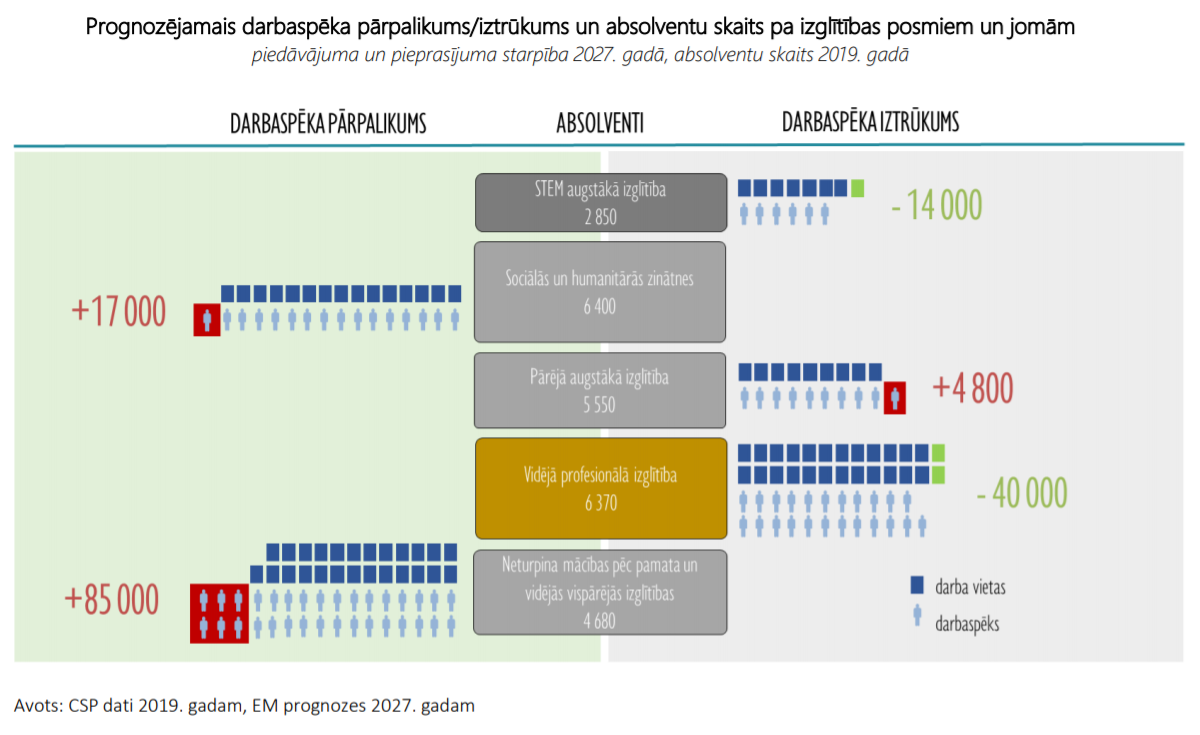 1.attēls. Prognozējamais darbaspēka pārpalikums/iztrūkums un absolventu skaits pa izglītības posmiem un jomām 2027. gadāTehnikumā darbojas struktšura “Karjeras izglītības centrs” un tiek realizēts Eiropas Sociālā fonda darbības programmas “Izaugsme un nodarbinātība” 8.3.5. specifiskā atbalsta mērķa "Uzlabot pieeju karjeras atbalstam audzēkņiem vispārējās un profesionālās izglītības iestādēs" projekts Nr.8.3.5.0/16/I/001 “Karjeras atbalsts vispārējās un profesionālās izglītības iestādēs” “(18.09.2017.- 30.12.2020.), kura ietvaros darbojās divi pedagogi karjeras konsultanti.Tehnikums īsteno Eiropas Savienības projektu 8.3.4.0 “Atbalsts priekšlaicīgas mācību pārtraukšanas riska samazināšanai”, kura ietvaros ir paredzēts papildus atbalsts audzēkņiem ar īpašām vajadzībām, nodrošinot gan atbalsta personālu, gan speciālo transportu un individuālās konsultācijas mācību priekšmetos.Tehnikumā ir izveidota kvalitātes vadība sistēma atbilstoši ISO 9001:2015 standartam, kuras darbību nodrošina katrs tehnikuma darbinieks.2020. gada 23. janvārī tehnikums ieguva akreditāciju prestižās Starptautiskā bakalaurāta Karjeras izglītībā izglītības programmas īstenošanai.2020.gada 24. janvārī svinīgā Zemessardzes atbalstītāju godināšanas ceremonijā tehnikums saņēma Aizsardzības ministrijas Goda rakstu nominācijā "Mācību iestāde - izglītotājs par Zemessardzi".Par nozīmīgu ieguldījumu profesionālās izglītības pilnveidē un izcilu sadarbību ar uzņēmumiem darba vidē balstītu mācību un mācību prakšu īstenošanā tehnikumam pasniegta Latvijas Darba devēju konfederācijas Atzinība.2020.gada martā Zemgales kulinārā mantojuma centrs, kas izveidots Ogres tehnikumā, kļūst par tūrisma objektu, bet sadarbībā ar biedrību “Siera klubs” īstenoti daudzveidīgi, interesanti un radoši pasākumi gan Latvijas profesionālās izglītības iestāžu audzēkņiem, gan pedagogiem.2020.gada 3.martā tehnikums ir atjaunojis noslēgto sadarbības līgumu ar Latvijas Lauksaimniecības universitāti (LLU) par budžeta vietām tehnikuma labākajiem absolventiem studijām klātienē. Apliecinājumi absolventiem tiek svinīgi pasniegti izlaidumā. LLU arī piedāvās OT audzēkņiem prakses vietas, piedalīsies OT organizētajos karjeras izglītības pasākumos, piedalīsies un atbalstīs OT organizētās kokgāzēju treniņnometnes, starptautiskās sacensības, kā arī piedalīsies OT stratēģiskās attīstības saskaņošanā.Pedagogi, kuriem ir augsta darba kvalitāte, tiek sveikti Ogres novada, kā arī tehnikuma organizētajos skolotāju dienas pasākumos, saņem pateicības no Nozaru asociācijām.Visi sasniegumi publiskoti Ogres tehnikumā tīmekļa vietnē www.ovt.lv.7.2. Izglītības iestādes informācija par galvenajiem secinājumiem pēc valsts pārbaudes darbu rezultātu izvērtēšanas par 2020./2021.mācību gadu un par sasniegumiem valsts pārbaudes darbos pēdējo trīs gadu laikā.Tehnikums izpilda profesionālās kompeteces centra prasības, jo profesionālās kvalifikācijas eksāmenos vairāk nekā 70% audzēkņu viedējais vērtējums ir virs 7 ballēm:2020./2021. m.g. 85,19 procentiem izglītojamo, kuri ieguvuši profesionālo kvalifikāciju, vērtējums profesionālās kvalifikācijas eksāmenos (PKE) nav bijis zemāks par septiņām ballēm.Ogres tehnikumā (ieskaitot programmu īstenošanas vietu Ranka un Vecbebri izglītības programmas) profesionālās kvalifikācijas eksāmenu kārtoja 297 izglītojamie un tos nokārtoja 297 izglītojamie.2019./2020. m.g. 77,91 procentiem izglītojamo, kuri ieguvuši profesionālo kvalifikāciju, vērtējums PKE nav bijis zemāks par septiņām ballēm.Centralizēto eksāmenu norises organizāciju vispārizglītojošajos mācību priekšmetos tehnikums nodrošina sadarbībā ar Valsts izglītības satura centru, Ogres  un Gulbenes novada Izglītības pārvaldēm. Centralizētajos eksāmenos tehnikuma audzēkņu vērtējums ir līdzvērtīgs valstī vidējam % līmenim. (2.pielikums)8.Informācija par izglītības kvalitātes indikatoriem(izņemot vispārējo izglītību, profesionālās ievirzes izglītību)pedagogu dalība profesionālās kompetences pilnveidē profesionālo izglītību ieguvušo skaitsprofesionālās izglītības programmu pieejamības veicināšana izglītību ieguvušo nodarbinātība (rādītājs tiek analizēts, sākot ar 2021./2022.māc.g., ņemot vērā datus un informāciju par 2020./2021.māc.g.) apgūto prasmju izmantošana darba vietā (rādītājs tiek analizēts, sākot ar 2021./2022.māc.g., ņemot vērā datus un informāciju par 2020./2021.māc.g.) riska grupu iekļaušanās profesionālajā izglītībā (rādītājs tiek analizēts, sākot ar 2021./2022.māc.g.) profesionālās izglītības programmu pieprasījuma apzināšana darba tirgū (rādītājs tiek analizēts, sākot ar 2021./2022.māc.g.Ogres tehnikuma pašnovērtējuma ziņojumsNepubliskojamā daļaKritērija “Administratīvā efektivitāte” kvantitatīvais un kvalitatīvais izvērtējumsPašvērtēšanā izmantotā kvalitātes vērtēšanas metode (-es):  dokumentu analīze, situāciju analīze, attālināto mācību procesa analīze, fokusgrupas diskusija.Kritērija “Administratīvā efektivitāte” pašvērtēšanā iegūtais rezultāts atbilst kvalitātes vērtējuma līmenim “Ļoti labi”. To apliecina šāda informācija un dati:Ogres tehnikuma darba attīstības plānošanā iesaistīti, gan konvents un padome, gan pedagogi un darbinieki, gan audzēkņi, ko apliecina pedagoģiskās padomes sanāksmju protokoli, konventa sanāksmju protokoli (Konventa un skolas padomes sanāksmes notiek vielaicīgi), kā arī visu ieinteresēto pušu apmierinātība ar Ogres tehnikumā pastāvošo kārtību.Ogres tehnikumā ir izstrādāta pārskatāma struktūra, kas nodrošina visu jomu kvalitatīvu darbu. Ogres tehnikuma vadība finanšu plānošanas procesā iesaista visas ieinteresētās puses, ko apliecina: katra mācību gada beigās iesniegtie un izvērtētie pedagogu pašvērtējumi;gada darba plāns un ikmēneša darba plāni, ko izstrādā un aktualizē atbilstoši reālajai situācijai  - pieejami tehnikuma tīmekļa vietnē;iknedēļas vadības sanāksmju darba kārtības; 2021.gadā izstrādātais “Ogres tehnikuma attīstības un investīciju stratēģija 2021. – 2027.gadam” -  izskatīts Konventā un Padomē, saskaņots ar Nozaru ekspertu padomēs un ar dibinātāju – Izglītības un zinātnes ministriju.Izglītības procesa īstenošana atbilstoši darba plānam un direktores rīkojumiem, ar ko noteiktas atbildības.Attālināto mācību laikā 2020./2021.māc.g. Ogres tehnikumā  mācību procesu plānoja vadība sadarbībā ar pedagogiem, ko apliecina:Direktores rīkojumi, kas nosaka kārtību, kādā īstenot attālināto mācību procesu.Pedagou ieraksti e-klasē, individuālais darbs ar audzēkņiem – ieraksti e-klasē un papildu darbu uzskaites lapās.E-vides un citu platformu (piem, uzdevumi.lv; soma.lv u.c.) izmantošana attālinātā mācību procesa nodrošināšanai.Atgriezeniskā saite par darba kvalitāti iegūta e-klasē, tehnikuma e-vidē, WhatsApp grupās, sarunās un diskusijās gan ar pedagogiem, gan audzēkņiem, gan viņu vecākiem.Pamatojoties uz saņemto informāciju, pedagogi strādāja individuāli ar audzēkņiem, kam bija nepieciešams atbalsts gan projekta PUMPURS ietvaros, gan individuāli vienojoties par konsultāciu laiku, gan gatavojot audzēkņus centralizētajam eksāmenam. Izvērtējot attālināto mācību rezultātus tehnikumā, var secināt, ka profesionālās izglītības programmu īstenošana attālināti nevar nodrošināt kvalitatīvu profesionālās izglītības apguvi, attālinātais process var tikt izmantots tikai kā viena no mācību metodēm teorijas apguvē.2. Kritērija “Vadības profesionālā darbība” kvantitatīvais un kvalitatīvais izvērtējumsPašvērtēšanā izmantotā kvalitātes vērtēšanas metode (-es): dokumentu analīze, datu analīze VIIS sistēmā,  situāciju analīze.Kritērija “Vadības profesionālā darbība” pašvērtēšanā iegūtais rezultāts atbilst kvalitātes vērtējuma līmenim  “Ļoti labi”. To apliecina šāda informācija un dati:Ogres tehnikumā regulāri notiek gan normatīvo aktu izvērtēšana atbilstoši visu jomu ārējiem normatīvajiem aktiem,  gan noslēgto līgumu audits, kas nodrošina normatīvo aktu izmantošanu atbilstoši situācijai, gan tiesiskuma nodrošināšanu Tehnikumā. Tehnikums atbilstoši nepieciešamībai aktualizē Nolikumu, nolikumu ar rīkojumu apstiprina Izglītības un zinātnes ministrija (apstiprināts 2021.gada 5.oktobrī ar Izglītības un zinātnes ministrijas rīkojumu Nr. 1-2E/21/311 “Par Ogres tehnikuma nolikuma apstiprināšanu”). Tehnikums regulāri aktualizē un ar Izglītības un zinātnes ministriju saskaņo noteiktos iekšējos noteiktos normatīvos aktus, piemēram, “Stipendiju nolikums”, “Ogres tehnikuma pedagogu darba atlīdzības kārtība”.Tehnikumā ar direktores rīkojumu veido darba grupas, regulāri izskata un, ja nepieciešams, sadarbībā ar nozares darba devējiem aktualizē profesionālās izglītības programmu saturu, to īstenošanai izvirzītos mērķus un uzdevumus, mācību metodes.Tehnikuma direktore, vadības komanda nozaru pārstāvjiem regulāri prezentē savu darbu, popularizē Ogres tehnikumā paveikto, dalās pieredzē. Vadības komandas pārstāvji ir deleģēti un piedalās akreditācijas komisiju darbā.3. Kritērija “Atbalsts un sadarbība” kvantitatīvais un kvalitatīvais izvērtējumsPašvērtēšanā izmantotās kvalitātes vērtēšanas metode (-es): dokumentu analīze, situāciju analīze, sarunas.Kritērija “Atbalsts un sadarbība” pašvērtēšanā iegūtais rezultāts atbilst kvalitātes vērtējuma līmenim “Ļoti labi”. To apliecina šāda informācija un dati:Tehnikuma direktore sadarbībā ar dibinātāju ir aktīva ar profesionālās izglītības attīstību saistītu jautājumu risināšanā. Kopsadarbībā tiek īstenoti starptautiski projekti, kas veicina gan profesionālās izglītības attīstību, gan pieredzes apmaiņu, gan Latvijas profesionālās izglītības sistēmas popularizēšanu. Piemēram: Pamatojoties uz Izglītības un zinātnes ministrijas ierosinājumu, Ogres tehnikums ir iesaistījies Eiropas izglītības fonda (European Training Foundation - ETF) izsludinātā iepirkuma realizēšanā par labās prakses nodošanu darba vidē balstītu mācību ieviešanā un īstenošanā  sešu valstu (Armēnijas, Albānijas, Baltkrievijas, Moldāvijas, Kazahijas (divas profesionālās izglītības iestādes) un Ziemeļmaķedonijas) septiņām profesionālās izglītības iestādēm. Tehnikuma direktore sadarbojas ar visām profesionālās izglītības īstenošanā iesaistītajām pusēm, definējot tehnikuma vīziju, izvirzot jaunus mērķus un uzdevumus – Tehnikumā ir izstrādāti un regulāri tiek aktualizēti attīstības plānošanas dokumenti, tie ievietoti Tehnikuma tīmekļa vietnē.Tehnikuma direktore aktīvi iesaistās un uzņemas atbildību par Tehnikuma infrastruktūras sakārtošanu un apsaimniekošanu, Tehnikuma infrastruktūras sakārtošanā un materiālās bāzes nodrošināšanā piesaistīts ES finansējums (skat.4.nodaļu).4. Kritērija “Pedagogu profesionālā kapacitāte” kvantitatīvais un kvalitatīvais izvērtējumsPašvērtēšanā izmantotā kvalitātes vērtēšanas metode (-es): dokumentu analīze, VIIS sistēmas izvērtēšana, sarunasKritērija “Pedagogu profesionālā kapacitāte” pašvērtēšanā iegūtais rezultāts atbilst kvalitātes vērtējuma līmenim “Ļoti labi”. To apliecina šāda informācija un dati:Ogres tehnikumā visiem pedagogiem ir normatīvajos aktos noteiktajam atbilstoša izglītība, pedagogi ir pārbaudīti sodu reģistrā un profesionālās pilnveides izglītības dokumenti ievadīti VIIS sistēmā. Ogres tehnikums regulāri organizē profesionālo pilnveidi pedagogiem un darbiniekiem Bērnu tiesību aizsardzības jautājumos, tehnikums sedz ar profesionālo pilnveidi saistītu kursu izmaksas gan pedagogiem, gan darbiniekiem.Tehnikuma vadībai un pedagogiem nepieciešams papildināt zināšanas un prasmes profesionālā pilnveides kursos svešvalodas lietošanai, lai  nodrošinātu efektīvāku darbu. Tehnikuma vadībai, pedagogiem nepieciešams papildināt zināšanas un prasmes profesionālās pilnveides kursos angļu valodā, darbā ar IT (t.sk. Moodle vidi) , lai  nodrošinātu mūsdienīgu mācību procesu, iespēju aktīvi iesaistīties dažādos ES projektos, pieredzes apmaiņas pasākumos un izglītības programmas “Starptautiskais Bakalurāts Karjeras izglītībā” īstenošanā.5. Informācija par izglītības iestādes, izglītības programmu akreditācijā un izglītības iestādes vadītāja profesionālās darbības novērtēšanā norādīto uzdevumu izpildi (2019./2020.māc.g., 2020./2021.māc.g.)2020.gada novembrī profesionālās vidējās Izglītības programmu “Mašīnzinības” un “Vizuālās saziņas līdzekļu māksla” akreditācijas ekspertu komisija sniedza šādus priekšlikumus:2021.gada maijā profesionālās vidējās izglītības programmu “Datorsistēmas, datubāzes un datortīkli”, “Grāmatvedība”, “Administratīvie un sekretāra pakalpojumi”, “Elektronika” un profesionālās tālākizlītības programmas “Biškopība” akreditācijas ekspertu komisija sniedza šādus priekšlikumus:6. Izglītības iestādes vadītāja, izglītības iestādes padomes un izglītojamo pašpārvaldes ieteikumi izglītības iestādes darbības pilnveidei un izglītības/nozaru politikas jautājumos (pēc iestādes vēlmēm)6.1. Izglītības iestādes vadītāja sniegti ieteikumi izglītības/nozaru politikas jautājumos:Iesaistīt nozaru asociāciju, biedrību deleģētus pārstāvjus tehnikuma īstenotos pasākumos un aktivitātēs, lai radītu audzēkņos interesi par profesiju, piesaistītu audzēkņus tehnikumam, paaugstinātu izglītības kvalitāti un saglabātu audzēkņu kontingentu;Turpināt aktīvu sadarbību ar nozares uzņēmumiem, nodrošino adzēkņu darba vidē balstītas mčības un prakses nozares uzņēmumos, izmantojot Latvijas Darba devēju konfederācijas īstenotā Eiropas Sociālā fonda finansētā projekta “Profesionālo izglītības iestāžu audzēkņu dalība darba vidē balstītās mācībās  un mācību praksēs uzņēmumos”projekta iespējas;Turpināt sadarbību ar augstākās izglītības iestādēm, nodrošinot izglītības pēctecību;Mērķtiecīgi un sistemātiski īstenot metodisko virsvadību Mežsaimniecības (visās ar mežsaimniecības jomu saistītās profesionālās kvalifikāijas), Lauksaimniecības (biškopis, zivkopības tehniķis), Elektronikas (elektronikas  tehniķis), Mašīnzinību (spēkratu mehāniķis) un Dizaina un mākslas (vides dizaina asistents, interjera dizaina asistents, ārtelpu dizaina asistents) jomās.Pieņemt jaunus izaicinājumus un iesaistīties valsts un starptautiska mēroga aktivitātēs, lai gūtu starptautisku pieredzi un sekmētu Ogres tehnikuma attīstību;Mērķtiecīgi virzīties uz “Ogres tehnikuma attīstības un investīciju stratēģijā 2021. – 2027.gadam” izvirzīto mērķi, kļūt par nozares izcilības un inovāciju centru.6.2. Izglītības iestādes padomes vai konventa ieteikumi izglītības iestādes darbības pilnveidei un/vai izglītības/nozaru politikas jautājumos2020./2021. m.g. īpaša uzmanība tika pievērsta gan jaunu, gan jau esošo profesionālās izglītības programmu satura un attīstības jautājumiem:Lai Ogres tehnikums sniegtu kvalitatīvāku un pilnvērtīgāku izglītību mašīnzinību jomā nākotnē, attīstīt ne tikai profesionālās kvalifikācijas smago spēkratu mehāniķis ar iekļauto profesionālo kvalifikāciju smago spēkratu atslēdznieks, bet arī iekļaut attīstības plānā tādu profesionālo kvalifikāciju kā transportlīdzekļu diagnostiķis un sauszemes transportlīdzekļu tehniskais vērtētājs satura aprobēšanu un materiālās bāzes attīstību;Sadarbībā ar darba devējiem izstrādāt neformālās Izglītības programmas/moduļus par prasmju apguvi ar jaunākajām tehnoloģijām – saskaņā ar šo ieteikumu, tehnikums izstrādājis jaunas profesionālās pilnveides vai neformālās izglītības programmas mežsimniecības, elektronikas, mākslas jomās – piemēram, sadarbībā ar Tirdzniecības un Rūpniecības kameru tehnikums iesaistījies projektā Jauna Eiropas profesionālās kvalifikācijas standarta izveide profesijām: dronu programmētājs un operators, kā arī virtuālās realitātes lietojumprogrammu programmētājs un izstrādātājs.6.3. Izglītojamo pašpārvaldes ieteikumi izglītības iestādes darbības pilnveidei un/vai izglītības/nozaru politikas jautājumos.Tehnikums uzsācis darbu pie eko skolas izveidošanas un attiecīga statusa iegūšanas, izglītojamo pašpārvalde izsaka priekšlikumus tehnikuma “zaļākas” vides veidošanā ikdienā.Jaunieši izteikuši priekšlikumu - īstenot ieceri par dzeramā ūdens uzpildes vietām un aktualizēt uztura pieejamību dažāda uztura piekritējiem.Izglītības iestādes vadītājs1.pielikumsOgres tehnikumā noslēgtie sadarbības līgumi2.pielikumsProfesionālās kvalifikācijas eksāmenu rezultātiTehnikumā profesionālās kvalifikācijas eksāmenu rezultāti labi un ļoti labi – sasniedzot līmeni 7,79 balles:Viesnīcu un restorānu pakalpojumu nodaļā eksāmenu vidējais vērtējums - 7,97 balles;Mežsaimniecības, kokizstrādājumu un medību nodaļā eksāmenu vidējais vērtējums - 7,06 balles;Datorikas, elektronikas un administratīvā darba nodaļā eksāmenu vidējais vērtējums - 7,78 balles;Dizaina un mākslas nodaļā eksāmenu vidējais vērtējums - 8,34 balles.Centralizēto eksāmenu rezultāti2020. gadā obligātos centralizētos eksāmenus kārtoja 189 trešo kursu izglītojamie, izvēles centralizētos eksāmenus – 182 otro kursu audzēkņi:2020. mācību gadā obligātos centralizētos eksāmenus kārtoja arī Ogres tehnikuma audzēkņi programmu īstenošanas vietā Rankā - 8 trešo kursu audzēkņi, izvēles centralizētos eksāmenus – 7 otro kursu audzēkņi: Ogres novads, 2021.gada 17.decembris(vieta, datums)(dokumenta saskaņotāja pilns amata nosaukums)(dokumenta saskaņotāja pilns amata nosaukums)(dokumenta saskaņotāja pilns amata nosaukums)(paraksts)(vārds, uzvārds)(datums)Nr.p.kProfesionālās vidējās izglītības programmaProfesionāla kvalifikācijaAudzēkņu skaits uz 2020.gada 1.janvāri*Audzēkņu skaits uz 2021.gada 1.janvāri*Datorsistēmas, datubāzes un datortīkliDatorsistēmu tehniķis111131ElektronikaElektronikas tehniķis3736Administratīvie un sekretāra pakalpojumi (t.sk. 1 grupa ar iepriekš iegūti vispārējo vidējo izglītību)Klientu apkalpošanas speciālists4457 (9)GrāmatvedībaGrāmatvedis5663BūvdarbiNamdaris3746Kokizstrādājumu izgatavošanaMēbeļu galdnieks4145Kokizstrādājumu izgatavošanaBūvizstrādājumu galdnieks95Ēdināšanas pakalpojumi (t.sk. pamatizglītības programma ar profesionālo kvalifikāciju virtuves darbinieks- Rankā)Pavārs128 (10)126 (8)Viesnīcu pakalpojumiViesmīlības pakalpojumu speciālists7265Interjera dizains Interjera dizainera asistents3857MašīnzinībasSmago spēkratu mehāniķis1742Meža darbi un tehnika (t.sk. programmu īstenošanas vietā Rankā)Meža mašīnu operators152191Mežsaimniecības tehnika(t.sk. programmu īstenošanas vietā Rankā)Meža mašīnu operators152191Mežsaimniecības tehnika(t.sk. programmu īstenošanas vietā Rankā)Meža mašīnu mehāniķis4323MežsaimniecībaMežsaimniecības tehniķis105122Multimediju dizainsMultimediju dizaina speciālists103129Reklāmas dizainsVizuālās reklāmas dizaina speciālists2039Vides dizainsVides labiekārtojuma un objektu dizaina speciālists/ Vides dizainera asistents4547Vizuālās saziņas līdzekļu mākslaVideo operators7773KOPĀKOPĀ11351297Izglītības programmas nosaukumsPiešķiramā kvalifikācijaKodsLicenceLicenceAkreditācijas termiņšAudzēkņuskaits2020./2021. mācību gadāIzglītības programmas nosaukumsPiešķiramā kvalifikācijaKodsNr.DatumsAkreditācijas termiņšAudzēkņuskaits2020./2021. mācību gadāMežsaimniecībaMežsaimniecības tehniķis30T 623 00 1P-1581314.08.2017.07.12.2023.26BūvdarbiNamdaris30T 582 01 1P-1582714.08.2017.12.05.2022.27Kokizstrādājumu izgatavošanaMēbeļu galdnieks30T 543 04 1P-1546113.05.2017.25.11.2025.23Kokizstrādājumu izgatavošanaDatorizēto kokapstrādes iekārtu operators30T 543 04 1P-231707.04.2020.25.11.2025.1BiškopībaBiškopis30T 621 05 4P-1590101.09.201731.05.2027.152Dārzu un parku kopšanaKokkopis (arborists)30T 622 04 1P-1582814.08.2017.30.07.202427Datorsistēmas,     datubāzes un datortīkliDatorsistēmu tehniķis30T483 01 1P-175320.08.2019.31.05.2027.4Ēdināšanas pakalpojumiKonditors30T 811 02 1P-116212.04.2019.25.11.2025.27KOPĀKOPĀKOPĀKOPĀKOPĀKOPĀ287Izglītības programmas nosaukumsKodsLicenceLicenceAkreditācijas termiņšAudzēkņuskaits2020./2021.mācību gadāAudzēkņuskaits2020./2021.mācību gadāIzglītības programmas nosaukumsKodsNr.DatumsAkreditācijas termiņšAudzēkņuskaits2020./2021.mācību gadāAudzēkņuskaits2020./2021.mācību gadāMeža atjaunošana, kopšana un atjaunoto  meža platību aizsardzība20P 623 00 4P-1500704.01.2017.07.09.2023.5353Darbs ar programmu InDesign CC drukas un mediju tehnoloģiju nozarē30P 214 12 1P-1646617.01.2018.27.12.2021.109109Ainavu arhitektūra, teritorijas plānošana30P581 02 1P-1581114.08.2017.17.06.2024.166166KOPĀKOPĀKOPĀKOPĀKOPĀKOPĀ328Izglītības programmas nosaukumsMācību ilgumsAudzēkņuskaits2020./2021.mācību gadāAudzēkņuskaits2020./2021.mācību gadāIzglītības programmas nosaukumsMācību ilgumsProfesionālās tālākizglītības programmas “Meža darbi un tehnika”, profesionālā kvalifikācija mežsaimniecības tehniķis modulis “Mežsaimniecības pamati”120 st.6464Profesionālās tālākizglītības programmas “Meža darbi un tehnika”, profesionālā kvalifikācija mežsaimniecības tehniķis modulis “Koku stādu audzēšana”30 st.1313KOPĀKOPĀKOPĀ7777Neformālās izglītības programmas nosaukumsAudzēkņu skaitsTR3 kategorijas traktortehnikas vadītāju apmācība (pilns kurss)8TR3 praktiskās daļas eksāmens Ogrē, Rankā20B kategorijas autovadītājs94Apmācība darbam ar motorzāģi un krūmgriezi (ar priekšzināšanām)7Mednieks15Mašinizētā meža izstrāde49Valsts valoda atbilstoši pamata/vidējam valsts valodas prasmes līmenim12KOPĀ205N.p.k.InformācijaSkaitsKomentāri (nodrošinājums un ar to saistītie izaicinājumi, pedagogu mainība u.c.)Pedagogu skaits izglītības iestādē, noslēdzot 2020./2021.māc.g. (31.08.2021.)131Tehnikums katru gadu pieaugušo mācību procesa īstenošanai papildus piesaista vairāk nekā 20 pedagogus – nozares speciālistus.Ilgstošās vakances izglītības iestādē (vairāk kā 1 mēnesi) 2020./2021.māc.g.1Matemātikas pedagoga ilgstoša vakance – eksakto mācību priekšmetu pedagogu trūkums ir aktuāls visā valstī, tāpat pedagogi priekšroku dod vispārizglītojošajām skolām, kas piedāvā:lielāku algas likmi un citas iespējas, ko nodrošina pašvaldības; stundas vienā klašu grupā, vairākās paralēlās klasēs; iespēju pedagogam profesionāli pilnveidoties, izstrādāt mācību materiālus brīvlaikos, t.sk. arī jūnijā.Tehnikumam gada laikā izdevies piesaistīt  nozares speciālistu - stabilu pedagogu fizikā.2021./2022.mācību gadā piesaistīts dabaszinību, fizikas, ķīmijas pedagogs projekta “Mācībspēks” ietvaros.Izglītības iestādē pieejamais atbalsta personāls izglītības iestādē, noslēdzot 2020./2021.māc.g.54Tehnikumā ir izglītības programmu grupu audzinātāji, kas nav mācību priekšmetu pedagogi, tādeēādi pieejami visas dienas laikā. Viena no grupu audzinātājām ir psihologs, kas tehnikumā veic arī psihologa pienākumus. 2020./2021.m.g. tehnikumā pedagoģiskie darbinieki, kas ieguvuši arī sociālā pedagoga profesiju, veica arī sociālā pedagoga pienākumus.Izvirzītās prioritātesSasniedzamie rezultātiNoteikt vienotas e platformas (e-vide1) lietošanu Ogres tehnikumā ikdienas mācību procesa nodrošināšanai, mācību materiālu ievietošanai.100% Ogres tehnikuma pedagogu ir uzsākuši lietot e-vidi1, 90% pedagogu ikdienā darbā izmanto e-vidi1, kas nodrošina  iespēju audzēkņiem  mācību stundā apgūto atkārtot, kā arī apgūt papildu nepieciešamās zināšanas un prasmes sev pieejamā laikā un vietā.Motivēt audzēkņus uz augstiem sasniegumiem mācībās, iesaistīties  profesionālajos konkursos, olimpiādēs, radīt iespējas audzēkņiem attīstīt viņu individuālās spējas, darboties pašpārvaldē, izteikt viedokli un veidot tehnikuma dzīvi.Katrā izglītības programmā vismaz 80% audzēkņu:ir motivēti mācībām;profesionālās kvalifikācijas eksāmenā iegūst 7 balles un augstāk;aktīvi iesaistās dažādos pasākumos, konkursos, kas saistīti ar profesiju un mūžizglītības prasmju apguvi;Pašpārvaldē darbojas vismaz 50% audzēkņu;Audzēkņi lepojas ar saviem sasniegumiem un to, ka ir Ogres tehnikum audzēkņi.Ieviest e - dienasgrāmatas lietošanu platformā www.edy365.com DVB, prakšu un kvalifikācijas prakšu īstenošanā. Sadarbībā ar prakšu vadītājiem prakšu laikā uzņēmumos visi audzēkņi lieto e - dienasgrāmatas platformā www.edy365.com.Ogres tehnikuma 2020./2021.mācību gada galvenie uzdevumi:Sasniegtais rezultātsPildīt Ogres tehnikuma kā profesionālās izglītības kompetences centra funkcijas, izpildīt kvalitātes kritērijus, nodrošinot augstu izglītības kvalitāti. Regulāri un sistemātiski pilnveidot mācību procesa organizāciju un norisi Ogres tehnikumā:Pildīt Ogres tehnikuma kā profesionālās izglītības kompetences centra funkcijas, izpildīt kvalitātes kritērijus, nodrošinot augstu izglītības kvalitāti. Regulāri un sistemātiski pilnveidot mācību procesa organizāciju un norisi Ogres tehnikumā:Paaugstināt izglītības kvalitāti atbilstoši profesionālās izglītības kompetences centra prasībām;Katru gadu kopumā tehnikums strādā un izpilda  profesionālās izglītības kompetences centra prasības, kas noteiktas 2013.gada 19.marta Ministru Kabineta noteikumos N.144. “Profesionālās izglītības kompetences centra statusa piešķiršanas un anulēšanas kārtība” noteiktās prasības.Atskaiti par prasību izpildi tehnikums katru gadu iesniedz dibinātājam un kopā ar dibinātāju analizē rezultātus, izvirza jaunas prioritātes, uzdevumus un sasniedzamos rezultātus,  kas redzams Ogres tehnikuma darba plānā.Īstenot izglītības programmu "Mašīnzinības” ar iegūstamo profesionālo kvalifikāciju spēkratu mehāniķis un  “Vizuālās saziņas līdzekļu māksla” ar iegūstamo profesionālo kvalifikāciju video operators akreditāciju 2020.gada novembrī. Laikā  no 2020.gada 1.novembra līdz 10.novembrim Ogres tehnikums saņēma akreditāciju uz sešiem gadiem profesionālās vidējās izglītības programmām: ”Mašīnzinības” un “Vizuālās saziņas līdzekļu māksla”.Akreditācijas ieteikumi ņemti vērā, izvirzot jaunas proritātes  un sasniedzamos rezultātus.1.3. Īstenot izglītības programmu "Datorsistēmas, datubāzes, datortīkli” ar iegūstamo profesionālo kvalifikāciju datorsistēmu tehniķis,   “Grāmatvedība” ar iegūstamo profesionālo kvalifikāciju grāmatvedis, , “Administratīvie un sekretāra pakalpojumi” ar iegūstamo profesionālo kvalifikāciju klientu apkalpošanas speciālists, “Elektronika” ar iegūstamo profesionālo kvalifikāciju elektronikas tehniķis un  “Biškopība” ar iegūstamo profesionālo kvalifikāciju biškopis  akreditāciju 2021.gada maijā. Laikā  no 2021.gada 5.maija līdz 12.maijam Ogres tehnikumā notika akreditācija profesionālās vidējās izglītības programmām: “Datorsistēmas, datubāzes un datortīkli”, “Grāmatvedība”, “Administratīvie un sekretāra pakalpojumi”, “Elektronika” un profesionālajai tālākizlītības programmai “Biškopība”. Programmas akreditētas uz 6 gadiem.1.4. Īstenot darba vidē balstītas mācības.2020./2021. m.g. darba vidē balstītās mācībās iesaistījās 51 uzņēmums un 178 audzēkņi.Īstenojot darba vidē balstītas mācības, tiek veikts pārdomāts un mērķtiecīgs darbs, audzēkņiem tehnikums piedāvā, kā arī viņi paši izvēlas prestižas prakses vietas, kas veicina interesi par apgūstamo profesiju un motivē sasniegt augstus mācību rezultātus.1.5. Īstenot modulāro izglītības programmu aprobāciju. Rūpīgi izvērtēt profesionālo moduļu saturu, to atbilstību profesijas standartā iekļautajām zināšanām, prasmēm un kompetencēm. Tehnikumā ar direktores rīkojumu ir noteikts aprobācijas koordinators, kurš sadarbībā ar vadības komandu un attiecīgās izglītības programmas pedagogiem regulāri izvērtē izstrādāto programmu saturu un īstenošanas gaitu, identificē problēmas un tās risina.1.6.Mācību stundās maksimāli izmantot dažādus informācijas avotus, tā veicinot izglītojamo prasmi informācijas atlasīšanā.Izglītības procesā visi pedagogi māca jauniešiem izmantot dažādus interneta resusrsus un atlasīt patiesu, darbam nepieciešmu informāciju.1.7. Veicināt bibliotēkas un lasītavas darbību – krājumu audits un satura aktualizācija, izstādes, pasākumi.Tehnikuma bibliotēkā izmanto bibliotekāro programmu “Alise”.Atbilstoši darba plānam tiek organizēti dažādi izglītojoši un profesijas popularizējoši pasākumi.1.8. Izvērtēt aktualitāti un dot iespēju pedagogiem pilnveidot profesionālās prasmes dažādos kursos.Tehnikums nodrošina regulāru pedagogu profesionālo pilnveidi gan organizējot kursus, gan piedāvājot iespējas pedagogiem profesionālajai pilnveidei, iesaistoties citu izglītības iestāžu vai organizāciju organizētajos kursos atbilstoši katra vēlmēm un nepieciešamībai.2020./2021. m.g. tehnikums ir nodrošinājis pedagogu pieredzes apmaiņu un stažēšanos:1) valsts līmenī: 39 pieredzes apmaiņas un stažēšanās pasākumos, kuros piedalījās, 23 pedagogi;2) starptautiskā līmenī: 5 pieredzes apmaiņas un stažēšanās pasākumos, kuros piedalījās 5 pedagogi.2020./2021. m.g. Ogres tehnikums ir organizējis pedagogiem:1) valsts līmenī: Ogres tehnikums kā profesionālās izglītības kompetences centrs noorganizējis 4 dažādus kursus Latvijas profesionālās izglītības iestāžu pedagogiem, kuros piedalījušies 174 pedagogi, no tiem – 48 Ogres tehnikuma pedagogi. Kursu norises analīze iesniegta Izglītības un zinātnes ministrijā.1.9. Izglītības programmu nodaļās un vispārizglītojošajos mācību priekšmetos/kuros organizēt olimpiādes un radošus konkursus tehnikuma, novadu, valsts un starptautiskā līmenī,  nodrošināt izglītojamo iesaistīšanos novada, valsts  un starptautiska mēroga pasākumos.Ogres tehnikuma audzēkņi regulāri piedalās konkursos, radošos pasākumos, par ko liecina ikmēneša darba plāns, direktores rīkojumi par dalību pasākumos, kā arī pielikumi pie stipendijām, kas ir kā papildu  motivācija.Attīstīt metodisko darbu, nodrošinot profesionālās izglītības kompetences centra prasību pilnveidošanu:Sadarbībā ar darba devējiem izstrādāt jaunas modulārās profesionālās izglītības programmas un aktualizēt esošās izglītības programmas saskaņā ar nozaru ekspertu padomes, darba devēju ieteikumiem un/vai izmaiņām ārējos normatīvajos aktos;Izstrādāt mācību kursu programmas atbilstoši jauno profesionālās vidējās un vispārējās vidējās izglītības standartu prasībām;Veikt mācību priekšmetu programmu auditu un aktualizāciju saskaņā ar darba tirgus pieprasījumu, izmaiņām ārējos normatīvajos aktos;Organizēt pedagogu metodisko materiālu izstrādi un to popularizēšanu;Sagatavot nepieciešamos dokumentus un nodrošināt tehnikumā īstenojamo profesionālās izglītības programmu akreditācijas procesu;Organizēt pedagogu tālākizglītību kompetencēs balstīta satura kvalitatīvai īstenošanai;Pilnveidot profesionālās kvalifikācijas eksāmenu saturu, saskaņā ar darba devēju ieteikumiem un modulāro izglītības programmu īstenošanas specifiku.2020.gadā sadarbībā ar darba devējiem izvērtēts un aktualizēts mežsaimniecības jomas profesionālās izglītības programmu saturs:veikti grozījumi, nosakot mežsaimniecības tehniķim obligātu prasību iegūt TR2 traktortehnikas vadītāja apliecību;saturā veikti grozījumi atbilstoši jaunākajām prasībām likumdošanā.2021.gadā izstrādāts moduļu saturs profesionālās vidējās izglītības programmām zivkopim un zivkopības tehniķim, elektronikas tehniķim.Tehnikuma noteiktajās metodiskajās  jomās izstrādātas paraugprogrammas, kas publiskotas VISC  tīmekļa vietnē un Ogres tehnikuma tīmekļa vietnē.Tehnikuma pedagogi izstrādājuši mācību priekšmetu/kursu programmas atbilstoši jaunajiem profesiju standartiem un grozījumiem vispārējā vidējās izglītības standartos.2021.gada augustā iesniegti 17 izstrādātie mācību metodiskie materiāli, kurus izvērtējusi metodiskā komisija. Publiskošanai tehnikuma tīmekļa vietnē izvirzīti 10 darbi.Tehnikums īsteno un nodrošina pedagogu tālākizglītību (Skat.sadaļu par pedagogu profesionālo pilnveidi.Tehnikums viens no pirmajiem sācis aprobācijas procesu valsts līmenī izstrādātajiem profesionālās kvalifikācijas eksāmenu materiāliem. – meža mašīnu operatoram, mežsaimniecības tehniķim, kokkopim arboristam.Turpināt darbu pie mācību priekšmeta “Valsts aizsardzības mācība” ieviešanas un īstenošanas.Tehnikums ir viena no profesionālās izglītības iestādēm, kas Aizsardzības ministrijas pilotprojekta ietvaros no 2019./2020.mācību gadā iekļāva mācību plānos un uzsāka mācīt priekšmetu “Valsts aizsardzības mācība” 1.kursa audzēkņiem gan Ogrē, gan Rankā. Šobrīd mācību priekšmets “Valsts aizsardzības mācība” iekļauts visu tehnikumā īstenojamo profesionālās vidējās izglītības programmu mācību plānos” mācību plānos 140 stundu apjomā, ko audzēkņi apgūst 2. un 3. kursā, katru gadu 70 stundu apjomā.Nodrošināt daudzveidīgu atbalstu Ogres tehnikuma audzēkņiem - Ogres tehnikums no 2017.gada veiksmīgi turpina īstenos Eiropas Sociālā fonda projektu Nr.8.3.4.0/16/I/001 "Atbalsts priekšlaicīgas mācību pārtraukšanas samazināšanai", sniedzot individuālu atbalstu tiem audzēkņiem, kuriem tiek identificēts kāds no priekšlaicīgas mācību pārtraukšanas riskiem. Projekta mērķis ir arī mazināt to jauniešu skaitu, kuri priekšlaicīgi pārtrauc mācības, neiegūstot izglītību.2020./2021. mācību gadā 68 Ogres tehnikuma audzēkņi saņēma atbalstu Eiropas Sociālā fonda projekta Nr.8.3.4.0/16/I/001 "Atbalsts priekšlaicīgas mācību pārtraukšanas samazināšanai" ietvaros: 15 audzēkņiem tika nodrošinātas konsultācijas, 52 – saņēma atbalstu ēdināšanas pakalpojumiem, 37 – dienesta viesnīcas izdevumu segšanai, bet 9 – transporta kompensācijas.Kultūrizglītības īstenošanai Ogres tehnikumā turpināt īstenot Latvijas simtgades iniciatīvas projektu “Latvijas skolas soma”, sniedzot ikvienam audzēknim  iespēju izzināt un klātienē pieredzēt Latvijas kultūras un dabas vērtības, iepazīt dažādos laikos Latvijā radītās inovācijas un uzņēmējdarbības veiksmes stāstus. Lai arī 2020./2021.mācību gadā nebija iespējams īstenot programmas “Latvijas skolas soma” ietvaros visus sākotnēji plānotos klātienes kultūrizglītības pasākumus, tomēr 1281 audzēknim tika īstenoti dažādi tiešsaistes pasākumi: piemēram, 100 gades filma "Jelgava 94", kultūrizglītības programma par Latvijas vēsturi u.c.Ogres tehnikuma Pieaugušo izglītības centram organizēt aktivitātes pieaugušo izglītības nodrošināšanai - t.sk.  Eiropas Savienības  projekta  Nr. 8.4.1.0/16/I/001 “Nodarbināto personu profesionālās kompetences pilnveide” īstenošanu.Ogres tehnikuma  Karjeras izglītības centram organizēt aktivitātes, kas nodrošinātu karjeras izglītību gan esošajiem Ogres tehnikuma audzēkņiem, gan informētu sabiedrību Latvijā par izglītības un izaugsmes iespējām Ogres tehnikumā. Īstenot darbības programmas “Izaugsme un nodarbinātība” 8.3.5. specifiskā atbalsta mērķa “Uzlabot pieeju karjeras atbalstam izglītojamiem vispārējās un profesionālās izglītības iestādēs”. 2020./2021. mācību gadā sadarbībā ar nodaļu vadītājiem, grupu audzinātājiem, mācību priekšmetu pedagogiem, pedagogiem karjeras konsultantiem tika organizēti dažādi pasākumi gan klātienē, gan attālināti: Darbs ar esošajiem audzēkņiem:Izglītojošas tiešaistes lekcijas izglītojamajiem: «Jauniešu TOP prasmes mūsdienu darba tirgū», «Līderība un atbildība: sev, sabiedrībai un planētai.».Dalība tiešsaistes LLU organizētajā pasākumā “Karjeras dienas”.Sniegtas individuālas karjeras konsultācijas.Līdzdalība grupu audzinātāju stundās ar mērķi attīstīt OT izglītojamajos karjeras plānošanas karjeras lēmumu pieņemšanas jautājumus un personiskā portfolio veidošanas nepieciešamību.Sniegta informācija par iespējām pilnveidoties mācību procesa laikā “Papildu iespējas Ogres tehnikumā”.Dalība dažāda līmeņa profesionālajos konkursos un to organizēšana.Kvalifikācijas prakšu aizstāvēšana, piedaloties darba devējiem.Veikta un apkopota aptauja par audzēkņu izglītību un darba vēlmēm nākotnē.Sadarbībā ar karjeras konsultantiem pirmo kursu grupu audzēkņiem organizēta informatīvā stunda. Īstenotas tematiskās audzinātāja stundas.Darbs ar audzēņu vecākiem:Organizēta lekcija/diskusija “Kā runāt ar jaunieti par karjeru?”.Darbs ar potenciālajiem audzēkņiem:Noorganizēti 15 tiešsaistes karjeras pasākumi vispārizglītojošo skolu skolēniem un skolotājiem, skolēnu vecākiem.Nodrošināta iespēja iepazīties ar Tehnikumā apgūstamajām profesijām, ārpusstundu aktivitātēm, karjeras atbalsta iespējām ikvienam interesentam.Sadarbībā ar izglītības programmu nodaļu vadītājiem, noorganizēti pasākumi “Tiešsaistes Atvērto durvju dienas Ogres tehnikumā”.Darbs ar tehnikuma pedagogiem:Sadarbībā ar pedagogiem uzsāksts darbs pie mācību metodiskā materiāla izstrādes “Karjeras prasmju attīstīšana kompetenču izglītībā”. Darbs ar absolventiem:Apkopota informācija par iepriekšējā mācību gada absolventu turpmākajām gaitām.Sadarbībā ar Junior Achievement Latvija un uzņēmēju atbalstu dibināt Skolēnu mācību uzņēmumus (turpmāk - SMU) un organizēt izglītojošus seminārus novadu un valsts mērogā, popularizējot SMU darbību. Audzēkņu iesaistīšana Līderu programmā.2020./2021.mācību gadā sadarbībā ar biznesa izglītības biedrību Junior Achievement Young Enterprise Latvija (turpmāk - JA-YE Latvija), konsultējot Tehnikuma projektu vadītājai Alīnai Liepiņai, darbojās septiņi audzēkņu mācību uzņēmumi, tai skaitā 2 kopuzņēmumi.2020./2021. mācību gadā Ogres tehnikuma un Ventspils 2.vidusskolas kopuzņēmums SMU Sens Drums iekļūst TOP 10 labāko Latvijas Skolēnu mācību uzņēmumu skaitā, un piedalās finālā – Jauno uzņēmēju dienas 2020.Tehnikuma SMU “Gift Box” 2020./2021.mācību gadā kļuva par Junior Achievement Latvia, ASV vēstniecības Latvijā un karjeras skolas "Start Strong" uzņēmējdarbības konkursa "Start Strong 3+3" dalībniekiem.2020./2021. mācību gadā Ogres tehnikuma un Ventspils 2.vidusskolas kopuzņēmums SMU Sens Drums pasākumā CITS BAZĀRS iegūst nomināciju "Tehnoloģiskās inovācijas produkts/pakalpojums".2020./2021. mācību gadā četri Ogres tehnikuma audzēkņi – Monta Bergmane, Lāsma Derkača, Gabriela Polenca un Mārtiņš Bisnieks sadarbībā ar Junior Achievement Latvia veiksmīgi nokārto starptautisko uzņēmējdarbības prasmju eksāmenu un iegūst Eiropā atzītu sertifikātu, kas apliecina uzņēmējspēju kompetences apguvi.Ogres tehnikuma Starptautisko attiecību nodaļai īstenot ERAF, Erasmus+ un citu avotu finansētus projektus, iesaistot starptautiskā pieredzes apmaiņā Ogres tehnikuma audzēkņus un pedagogus, izstrādājot jaunus projektus. Ogres tehnikums arī attālinātā mācību procesa laikā nodrošināja iespēju audzēkņiem iesaistīties dažādos projektos – skat. 4. nodaļu.Lai virtuālās aktivitātes būtu pēc iespējas saistošākas un motivētu jauniešus iesaistīties, tika meklētas dažādi inovatīvi risinājumu pasākumu nodrošināšanai: veidoti video TikTok, publiskotas aktivitātes Instagram, izmantoti dažādi rīki jautājumiem (Kahoot, Quiz, Mentimeter u.c.), veidoto plakāti platformā Canva.Attīstīt dažādus mobilitātes veidus un formas, kā arī īstenot virtuālās aktivitātes, veidojot jaunas starptautiskas partnerības starp izglītības iestādēm un profesionālām organizācijām.2020./2021. mācību gadā Starptautisko attiecību nodaļa organizēja tiešsaistes tikšanās ar partneriem, virtuālās mobilitātes, pasākumus eTwinning platformas iepazīšanai, kā arī sadarbībā ar partneriem  izstrādāja un iesniedza jaunus Erasmus+ projektus.Lai veicinātu sadarbību ar jaunu  skolu no Francijas, Ogres tehnikuma Mežsaimniecības, kokizstrādājumu un medību nodaļas audzēkņi iepazīstināja ar sevi, izveidojot video, kā arī rakstot vēstules un uzdodot sev interesējošus jautājumus.Ogres tehnikums 2021. gada vasarā kļuva par starptautiskas organizācijas “Eiropas viesnīcu un tūrisma skolu asociācija” biedru, un jau šogad pirmo reizi piedalījās starptautiskā konkursā nominācijās “Kokteiļi” un “Restorānu serviss”.Sadarbībā ar uzņēmējiem turpināt izglītības programmas “Starptautiskais Bakalaurāts Karjeras izglītībā” īstenošanu.2020.gadā izglītības programmas “Starptautiskais Bakalaurāts Karjeras izglītībā” no jauna iesaistījās 18 audzēkņi.2021./2022. mācību gadā pirmo reizi šo programmu absolvēs divas Ogres tehnikuma audzēknes.Uzturēt kvalitātes vadības sistēmu atbilstoši ISO 9001:2015 standartam Ogres tehnikumā un programmu īstenošanas vietās Vecbebros un Rankā, veikt ārējo auditu.2020.gada decembrī Sabiedrība ar ierobežotu atbildību “Bureau Veritas Latvia” veica resertifikācijas auditu atbilstoši standarta ISO 9001:2015 prasībām ar mērķi noteikt kvalitātes vadības sistēmas atbilstību  ISO 9001:2015 standartam. Neatbilstības netika konstatētas. Tehnikumā izveidota sakārtota sistēma, darbiniekiem un audzēkņiem saprotama kārtība.Stiprās pusesTurpmākās attīstības vajadzībasTehnikumā ikdienas darba un attīstības plānošanai ir izveidota sistēma, kurā iesaistītas visas ieinteresētās puses:katra mācību gada beigās pedagogi  izvērtē savu darbu atbilstoši noteiktiem kritērijiem;izglītības programmu nodaļu vadītāji apkopo pedagogu pašvērtējumus un sniedz priekšlikumus Tehnikuma darba pilnveidei un attīstībai;grupu audzinātāji apkopo un sniedz audzēkņu (t.sk. anketēšanas rezultāti) un viņu vecāku priekšlikumus tehnikuma darba uzlabošanai, audzēkņi savus priekšlikumus sniedz arī audzēkņu pašpārvaldei;Administratīvi saimnieciskās daļas vadītāja apkopo darbinieku priekšlikumus darba pilnveidei un attīstībai; priekšlikumus, pamatojoties uz tehnikuma darba analīzi, gan ikdienas darba pilnveidei, gan attīstībai sniedz tehnikuma Konvents un Padome, gan Nozaru ekspertu padomes un citi sadarbības partneri;pamatojoties uz iepriekšējā gada darba analīzi un ieteikumiem, vadības komanda izvirza uzdevumus un sasniedzamos rezultātus nākamajam mācību gadam vai tālākai Tehnikuma attīstībai.Regulāri īstenot izglītojamo un vecāku anketēšanu par dažādiem ar izglītības procesu saistītiem jautājumiem, lai iegūtu savlaicīgu, visaptverošu un plašu rezultātu.Tehnikumā ir izstrādāta pārskatāma struktūra, kas nodrošina visu jomu kvalitatīvu darbu.Direktore deleģē darba uzdevumus gan vadītājiem, gan pedagogiem. Ikdienas darbs balstīts uz savstarpēju uzticēšanos un vienotu izpratni par sasniedzamajiem rezultātiem.Katru nedēļu notiek Tehnikuma vadības sanāksmes, kur pārrunāti aktuālākie jautājumi, apzinātas un risinātas problēmsituācijas, ko apliecina iknedēļas sanāksmju darba kārtības.Lai nodrošinātu informācijas apriti un iespēju kvalitatīvai darba īstenošanai ikvienam Tehnikuma darbiniekam un audzēknim, regulāri notiek izglītības programmu nodaļu sanāksmes. Sanāksmes tiek protokolētas. Vadība kopā ar pedagogiem un darbiniekiem pārrunā aktuālos jautājumus, kopā risina problēmsituācijas.Tehnikumā ir pastāvīgs darbinieku un pedagogu kolektīvs, līdz ar to arī balstīts uz tradīcijām un vienotām vērtībām – pozitīva savstarpējā saskarsme, virzība uz attīstību, atbalsta sniegšana u.c.Regulāri izvērtēt tehnikuma struktūru, nepieciešamības gadījumā to aktualizēt.Regulāri veikt darbinieku darba pienākumu izvērtēšanu, amata aprakstu aktualizēšanu.Meklēt risinājumus jaunu pedagogu piesaistei gan vispārizglītojošajā, gan profesionālajās jomās.Tehnikumam ir ļoti laba sadarbība ar dibinātāju – kopsadarbībā tiek īstenoti dažādi ar izglītības jomu saistīti pasākumi – īstenotas dažādas stažēšanās programmas, īstenoti ar izglītību saistīti projekti, organizēti starptautiski pasākumi, lai daltos pieredzē un piedāvātu labās prakses piemērus.Tehnikums sniedz priekšlikumus un aktīvi iesaistās profesionālās izglītības programmu kvalitatīvā īstenošanā, infrastruktūras sakārtošanā – konsultējoties ar Konventu un Padomi, plānots izveidot Moderno tehnoloģiju centru, attīstot esošās un  izveidojot jaunas profesionālās izglītības programmas.Mērķtiecīgi virzīties uz Baltijas meža mašīnu operatoru mācību centra izveidi.Meklēt iespējas piesaistīt ES finansējumu, Moderno tehnoloģiju centra izveidei, jaunu programmu ieviešanai.Tehnikuma vadība, pamatojoties “Ogres tehnikuma attīstības un investīciju stratēģiju 2021. – 2027.gadam” un gada un mēneša darba plāniem,  pedagogu un darbinieku iesniegumiem, mērķtiecīgi plāno finanšu resursus katram finanšu gadam.Katru gadu tehnikums piesaista finanšu līdzekļus, īstenojot dažādus ES projektus (skat. 4.nodaļu).Tehnikums darbojas kā uzņēmējs, piesaistot finanšu līdzekļus,sniedzot pakalpojumus un īstenojot maksas kursusTurpināt iesaistīties gan vietējos, gan starptautiskos projektos, piesaistīt finansējumu gan infrastruktūras uzlabošanai un inventāra iegādei, kvalitatīva izglītības procesa īstenošanai, jaunu programmu īstenošanas nodrošināšanai.Stiprās pusesTurpmākās attīstības vajadzības1. Tehnikuma vadība izvērtē nepieciešamību aktualizēt normatīvos aktus, direktore ar rīkojumu deleģē uzdevumus atbildīgajām personām.1. Turpināt darbu pie iekšējo normatīvo aktu aktualizēšanas atbilstoši ārējo normatīvo aktu prasībām.2. Regulāri organizēt darba grupas un sanāksmes, lai ar aktualitātēm katram darbiniekam noteiktajā atbildības jomā iepazīstinātu  pedagogus un tehnikuma darbiniekus, audzēkņus un viņu vecākus.3. Īstenot metodiskajā jomā noteiktos pienākumus – organizēt pieredzes apmaiņas seminārus citu profesionālās izglītības iestāžu pedagogiem, sadarbībā ar nozares pārstāvjiem un citu profesionālās izglītības iestāžu pedagogiem izstrādāt darba tirgū nepieciešamās profesionālās izglītības programmas, izstrādāt un publiskot mācību metodiskos materiālus.4. Ieviest un ikdienas darbā aktīvi lietot Tehnikuma  e-vidi.2. Pirms normatīvo aktu apstiprināšanas tos izskata kolektīvā un uzklausa visu ieinteresēto pušu ieteikumus, tos izdiskutē.1. Turpināt darbu pie iekšējo normatīvo aktu aktualizēšanas atbilstoši ārējo normatīvo aktu prasībām.2. Regulāri organizēt darba grupas un sanāksmes, lai ar aktualitātēm katram darbiniekam noteiktajā atbildības jomā iepazīstinātu  pedagogus un tehnikuma darbiniekus, audzēkņus un viņu vecākus.3. Īstenot metodiskajā jomā noteiktos pienākumus – organizēt pieredzes apmaiņas seminārus citu profesionālās izglītības iestāžu pedagogiem, sadarbībā ar nozares pārstāvjiem un citu profesionālās izglītības iestāžu pedagogiem izstrādāt darba tirgū nepieciešamās profesionālās izglītības programmas, izstrādāt un publiskot mācību metodiskos materiālus.4. Ieviest un ikdienas darbā aktīvi lietot Tehnikuma  e-vidi.3. Pieņemot lēmumus par Tehnikumam un tā attīstībai būtiskiem jautājumiem, direktore ar lēmumu projektiem iepazīstina un argumentēti pamato to nepieciešamību gan tehnikuma pedagogiem un darbiniekiem, gan audzēkņiem un vecākiem, gan Konventam, Padomei un sadarbības partneriem.1. Turpināt darbu pie iekšējo normatīvo aktu aktualizēšanas atbilstoši ārējo normatīvo aktu prasībām.2. Regulāri organizēt darba grupas un sanāksmes, lai ar aktualitātēm katram darbiniekam noteiktajā atbildības jomā iepazīstinātu  pedagogus un tehnikuma darbiniekus, audzēkņus un viņu vecākus.3. Īstenot metodiskajā jomā noteiktos pienākumus – organizēt pieredzes apmaiņas seminārus citu profesionālās izglītības iestāžu pedagogiem, sadarbībā ar nozares pārstāvjiem un citu profesionālās izglītības iestāžu pedagogiem izstrādāt darba tirgū nepieciešamās profesionālās izglītības programmas, izstrādāt un publiskot mācību metodiskos materiālus.4. Ieviest un ikdienas darbā aktīvi lietot Tehnikuma  e-vidi.4. Tehnikuma vadība, pedagogi, darbinieki regulāri piedalās dažāda līmeņa pieredzes apmaiņas semināros un kursos, dalās pieredzē, izglīto citu izglītības iestāžu vadību un pedagogus.1. Turpināt darbu pie iekšējo normatīvo aktu aktualizēšanas atbilstoši ārējo normatīvo aktu prasībām.2. Regulāri organizēt darba grupas un sanāksmes, lai ar aktualitātēm katram darbiniekam noteiktajā atbildības jomā iepazīstinātu  pedagogus un tehnikuma darbiniekus, audzēkņus un viņu vecākus.3. Īstenot metodiskajā jomā noteiktos pienākumus – organizēt pieredzes apmaiņas seminārus citu profesionālās izglītības iestāžu pedagogiem, sadarbībā ar nozares pārstāvjiem un citu profesionālās izglītības iestāžu pedagogiem izstrādāt darba tirgū nepieciešamās profesionālās izglītības programmas, izstrādāt un publiskot mācību metodiskos materiālus.4. Ieviest un ikdienas darbā aktīvi lietot Tehnikuma  e-vidi.2021.gadā Ogres tehnikums sadarbībā ar dibinātāju – Izglītības un zinātnes ministriju, Nozares ekspertu padomēm, Konventu, Padomi un sadarbības partneriem ir izstrādāja “Ogres tehnikuma attīstības un investīciju stratēgiju 2021.-2027.gadam”.2020.gadā Ogres tehnikums sadarbībā ar Latvijas Biškopības biedrību ir iniciējis Latvijas Biškopības vēstures muzeja un mācību dravas pārņemšanu no Aizkraukles novada pašvaldības Izglītības un zinātnes ministrijas valdījumā, lai veicinātu biškopja profesijas popularizēšanu un attīstību arī turpmāk.Tehnikums iniciē un veicina sadarbību arī ar citu novadu pašvaldībām  - sadarbībā ar Gulbenes novadu notiek darbs pie profesionālās izglītības sagalabāšanas un popularizēšanas Gulbenes novadā, piedāvājot profesionālās izglītības ieguves iespējas gan jauniešiem, gan pieaugušajiem.Tehnikums aktīvi iesaistās VIAA organizētajos projektos, lai nodrošinātu pieugušo izglītības pieprasījumu.Turpināt sadarbību ar VIAA, NVA, Nozares ekspertu padomēm, lai izstrādātu un piedāvātu plašu, darba tirgū pieprasītu profesionālās izglītības programmu klāstu.Profesionālās izglītības pedagogiVispārējās vidējās  izglītības  pedagogiPārējie pedagoģiskieKopāMaģistri23111044Augstākā izglītība (bakaluars)24201862Pirmā līmeņa profesionālā augstākā izgl.(koledžas)5027Profesionālā vidējā izglītība120214Vispārējā vidējā izglītība3104673232131Stiprās pusesTurpmākās attīstības vajadzībasTehnikumā ir izveidota sistēma pedagogu tālākizglītības koordinēšanai - vadība sadarbībā ar pedagogiem plāno un organizē profesionālo pilnveidi un tālākizglītību - tiek nodrošināta iespēja iesaistīties daudzveidīgos kursos, lai nodrošinātu iespēju mācību procesā izmantot inovatīvas mācību metodes, organizēt mācību darba diferenciāciju.Motivēt pedagogus turpināt aktīvi iesaistīties profesionālās kvalifikācijas celšanā, t.sk. darbam ar informāciju tehnoloģijām, veselību veicinošu, “Zaļās domāšanas”  tēmu apguvi.Saskaņā ar izstrādāto un apstiprināto “Cilvēkresursu attīstības plānu” nodrošināt pedagogiem profesionālās pilnveides kursus, seminārus par profesionālajā jomā aktuālām tēmām, par IT izmantošanu mācību procesā, par “Zaļās domāšanas” ieviešanu jauniešu ikdienā.Pedagogi un pedagoģiskie darbinieki ir augsta līmeņa profesionāļi, kas paralēli pedagoģiskajam darbam pilnveidojas aktīvā darba vidē, kā arī aktīvi papildina savas zināšanas atbilstošās jomas kursos un semināros.Motivēt pedagogus turpināt aktīvi iesaistīties profesionālās kvalifikācijas celšanā, t.sk. darbam ar informāciju tehnoloģijām, veselību veicinošu, “Zaļās domāšanas”  tēmu apguvi.Saskaņā ar izstrādāto un apstiprināto “Cilvēkresursu attīstības plānu” nodrošināt pedagogiem profesionālās pilnveides kursus, seminārus par profesionālajā jomā aktuālām tēmām, par IT izmantošanu mācību procesā, par “Zaļās domāšanas” ieviešanu jauniešu ikdienā.Tehnikumā darbu ir uzsākuši Tehnikuma absolventi, kuri sekmīgi turpina mācības augstākās izglītības iestādēs.Motivēt pedagogus turpināt aktīvi iesaistīties profesionālās kvalifikācijas celšanā, t.sk. darbam ar informāciju tehnoloģijām, veselību veicinošu, “Zaļās domāšanas”  tēmu apguvi.Saskaņā ar izstrādāto un apstiprināto “Cilvēkresursu attīstības plānu” nodrošināt pedagogiem profesionālās pilnveides kursus, seminārus par profesionālajā jomā aktuālām tēmām, par IT izmantošanu mācību procesā, par “Zaļās domāšanas” ieviešanu jauniešu ikdienā.Nr.Projekta veidsProjekta nosaukumsSasniegtais rezultātsProjekta kopējais finansējums, EURNr.Projekta veidsProjekta nosaukumsSasniegtais rezultātsProjekta kopējais finansējums, EUR1. Eiropas Reģionālās attīstības fonds “Ogres tehnikuma modernizēšana specifiskā atbalsta mērķa 8.1.3. “Palielināt modernizēto profesionālās izglītības iestāžu skaitu” ietvaros”, Nr.8.1.3.0/16/I/005 Nodrošināt Ogres tehnikuma infrastruktūras pilnveidošanu, veicinot Eiropas Savienības tirgus prasībām atbilstoši kvalificētu speciālistu sagatavošanu, sekmējot Latvijas tautsaimniecības konkurētspējas pieaugumu un eksportspējas palielināšanos, t.sk.:2019.gadā pārbūvēta Ogres tehnikuma dienesta viesnīca “Ogres meža tehnikums”, Aizupēs, Tīnūžu pagastā, Ogres novadā, nodrošinot telpas ar nepieciešamo aprīkojumu un mēbelēm;2020.gadā pārbūvēta sporta zāle par multifunkcionālu halli, iegādāts nepieciešamais aprīkojums un sporta inventārs obligātā mācību priekšmeta “Sports” nodrošināšanai;2020.gadā iegādāts aprīkojums izglītības programmas “Mašīnzinības” modernizācijai.5 542 781,32Nr.Projekta veidsProjekta nosaukumsProjekta mērķisProjekta mērķisPlānotais projekta darbības laiksPlānotais projekta darbības laiksProjekta kopējais finansējums EURNr.Projekta veidsProjekta nosaukumsProjekta mērķisProjekta mērķisPlānotais projekta darbības laiksPlānotais projekta darbības laiksProjekta kopējais finansējums EURErasmus+Peace & Human Right & Diversity & Tolerance, Nr. 2018-1-IT02-KA229-048562_4Attīstīt audzēkņos kritisko domāšanu, empātiju, integrāciju, lojalitāti, pieticību, demokrātiju un toleranci.01.09.2018.- 31.08.2021.01.09.2018.- 31.08.2021. 132 912.00 132 912.00Erasmus+Schools go Digital – mobile assessment tools for students, Nr. 2018-1-IT02-KA229-047958_41)  Veicināt tehnoloģiju izmantošanu mācībās; 2) dot iespēju pedagogiem piemērot inovatīvu praksi audzēkņu novērtējumā; 3) palielināt gan pedagogu, gan audzēkņu paļāvību tehnoloģiju izmantošanai mācību procesā; 4) iegūt/padziļināt sapratni par mobilo aplikāciju izmantošanu mācību mērķiem; 5) radīt izmaiņas ikdienas mācību procesā katrā partneru izglītības iestādē.01.09.2018.- 31.08.2021.01.09.2018.- 31.08.2021. 135938.00 135938.00Erasmus+EUROPEAN UTILITY ARBORIST, Nr. 2018-1-UK01-KA202-048110Izstrādāt inovatīvus Eiropas mēroga profesionālos standartus arboristiem, kas darbojas saistībā ar publisko pakalpojumu sniedzējiem (UA); palielināt UA prasmju atzīšanu un pārredzamību ar inovatīvu ES kvalifikāciju, ko atzinusi ABA International; veicināt un iedrošināt UA nozares profesionālās attīstības mūžizglītību.01.09.2018.- 31.08.2021.01.09.2018.- 31.08.2021.321 760.00321 760.00Erasmus+Individual Approach and Individual Learning Plan in WBL: Training for WBL Tutors, Nr. 2018-1-LV01-KA202-047004 –P3Pilnveidot profesionālo izglītības iestāžu un uzņēmumu mācību prakšu vadītāju prasmes izmantot individuālo pieeju (IP) un izstrādāt individuālos mācību plānus (IMP) darba vidē balstītās (DVB) mācībās.01.09.2018.- 30.11.2020.01.09.2018.- 30.11.2020.258 727.00 258 727.00 Erasmus+Young Entrepreneurs Sustaining the Earth, Nr. 2019-1-LV01-KA229-060362_1Uzlabot audzēkņu IKT un uzņēmējdarbības prasmes; uzlabot audzēkņu STEAM prasmes un ļaut audzēkņiem attīstīt radošo un inovatīvo potenciālu.01.09.2019.- 31.08.2022.01.09.2019.- 31.08.2022.36 300.0036 300.00Erasmus+Virzoties uz izcilību, Nr. 2019-1-LV01-KA116-060256Projekta īstenošanas mērķi ir:•turpināt uzlabot iestādes internacionalizāciju un izglītības kvalitāti;• ļaut projekta dalībniekiem paaugstināt un nostiprināt prasmes un kompetences izvēlētajā profesijā;• sekmēt pedagogu un pedagoģisko darbinieku mobilitāti.Realizējot šo projektu, OT īstenos stratēģijā plānoto – panākt, lai mobilitātes kļūst par neatņemamuizglītības programmu sastāvdaļu.02.09.2019.-01.07.2021.02.09.2019.-01.07.2021.278 563.00278 563.00Erasmus+Digitālā Komunikācija un Inovatīvas Mācību Metodes Pieaugušo Izglītošanā,Nr. 2019-1-LV01-KA104-060225Veicināt OT struktūras Pieaugušo izglītības centrs konkurētspēju; uzlabot mācību un mācīšanās procesu OT struktūras Pieaugušo izglītības centrā; veicināt iestādes starptautisko sadarbību un uzlabot pedagogu svešvalodu zināšanas.02.09.2019.-01.09.2021.02.09.2019.-01.09.2021.7083.007083.00Erasmus+Visualising Skills and Learning Paths and supporting acknowledgment of competences, Nr. 2019-1-DE02-KA202-006504-P3Projekta vispārīgais mērķis ir izstrādāt lietotājam draudzīgus instrumentus, ar kā palīdzību audzēkņi varēs personalizēt mācību un darba izvēlni, tādā veidā uzskatāmi redzot, kādas zināšanas/kompetences/prasmes viņiem vēl ir nepieciešamas.01.09.2019.-28.02.2022.01.09.2019.-28.02.2022.907.00907.00Erasmus+Veicinot starptautiskās darba vidē balstītas mācības, Nr. 2020-1-LV01-KA116-077248Projekta mērķis ir piedāvāt audzēkņiem īstenot DVB ārpus Latvijas starptautiskā darba vidē un pedagogiem gūt praktisku pieredzi DVB organizēšanā un dažādu sadarbības formu attīstīšanā ar uzņēmumiem un sociālajiem partneriem01.12.2020. – 31.01.2022.01.12.2020. – 31.01.2022.263517.00263517.00Erasmu+Digitaly Signed Credentials and Open Badges in VET and HE, Līguma Nr. 2020-1-HU01-KA202-078793DISCO VET mērķis ir izstrādāt novatorisku rīku pakalpojumu sniedzējiem, kuri vēlas izsniegt Open badges kā digitāli parakstītus apliecinājumus, kā arī apkopot un parādīt tos šajā platformā. 01.11.2020. – 30.10.2022.01.11.2020. – 30.10.2022.36 230.0036 230.00Erasmu+ Learn for life – Dare for more,Līguma Nr. 2020-1-BG01-KA229-079217_4,Projekts aptver tādas tēmas kā uzņēmējdarbība, IKT - jaunās tehnoloģijas un matemātikas nozari.Projekta mērķis ir piedāvāt audzēkņiem praktisku pieredzi uzņēmuma izveidošanā un vadīšanā, attīstīt uzņēmējdarbības, caurviju un digitālās prasmes, uzlabot angļu valodas un attīstīt matemātikas pamatprasmes, tādējādi mazinot audzēkņu skaitu, kuri pamet mācības priekšlaicīgi.01.09.2020. - 31.08.2022.01.09.2020. - 31.08.2022.29 720,0029 720,00Audzināšanas programmā izvirzītās prioritātes, uzdevumiPlānotie un īstenotie pasākumiPrioritāti, uzdevuma izpildi apliecinošs pasākums Organizēt pasākumus izglītojamo patriotisma audzināšanā, t.sk. valsts svētku svinēšana un atceres dienu atzīmēšana Koncerti, izstādes, konkursi, diskusijas izglītojamo radošo un izpētes darbu apkopojumi, klases stundas, sacensības, godināšanas, atceres un piemiņas pasākumi, lāpu gājieni, tikšanās, ekskursijas u.c. Audzēkņu izpratnes par Latvijas kultūru veicināšanai, izglītotas personības veidošanai aktīvi tiek izmantots programmas “Latvijas skolas soma” atbalsts. Kopumā mācību gada ietvaros ir notikuši 44 pasākumi.Organizēt pasākumus izglītojamo pilsoniskās izglītības pilnveidē un Eiropas identitātes un piederības, apziņas veicināšanā Informēšana par Eiropas Savienībai nozīmīgiem notikumiem, pasākumi, akcijas, konkursi, diskusijas, klases stundas, ekskursijas. Tehnikuma audzēkņi aktīvi iesaistiās dažādos pasāakumos Eiropas prasmju nedēļas pasākumos. Veicināt izglītojamo sabiedrisko aktivitāti un līdzdalību vietējās kopienas un valsts dzīvē, vides sakārtošanā un saglabāšanā Skolas, pilsētas svētki, tradīcijas, labdarības akcijas, starpskolu projekti, klases stundas. Sadarbībā biedrību “Siera klubs” tehnikums piedalījās Vislatvijas siera dienās.  Tehnikums izveidojis sadarbību ar Latvijas Nacionālo bibliotēku.Labo darbu nedēļas ietvaros Tehnikuma audzēkņi un pedagogi labiekārto Špakovska parku Ogrē.Atbalstīt audzēkņu pašpārvaldes darbību un pieredzes popularizēšanu Pašpārvaldes organizētās aktivitātes, informēšana, audzēkņu iniciatīvas veicināšana. Iesaistīšanās pašpārvaldes darbā ir viena no audzēkņu iespējām attīstīt savu personību. Pašpārvalde iesaistās izglītības vides uzlabošanā, Tehnikuma pasākumu un kultūras dzīves veidošanā:Zinību dienas orientēšanās spēle “Zini vai mini”, izmantojot mobilo aplikāciju “Actionboaund”.1.kursu informatīvā diena par pašpārvaldes iespējām.1.kursu Sporta diena.Pašpārvaldes līdzdalība tehnikuma akreditācijas norisē.Pašpārvalžu sadraudzības pasākums. Dalība biedrības „Eiropas Kustība Latvijā” organizētajā izlaušanās spēlē „Valsts. Balsts. Salds.” Un izzini valsti un Tavu lomu tajā!.Pašpārvaldes dalībnieku dalība labbūtības ceļakartes izstrādē.Iesaistīt izglītojamos interešu izglītības programmās kultūrizglītībā, vides izglītībā un sporta interešu izglītībā Interešu izglītības programmu piedāvājums, pasākumi. Tehnikuma audzēkņiem ir iespēja iesaistīties interešu izglītības, kultūrizglītības un sporta pulciņos. Tehnikumā darbojas un svinīgo pasākumu norisē iesaistās koris, divi instrumentālie ansambļi, vokālais ansamblis, tautisko deju kolektīvs “Solis”, audzēkņu pašpārvalde.Audzēkņi darbojas sporta interešu izglītības pulciņos - volejbolā (zēniem un meitenēm), fitnesā VFS, basketbolā zēniem.Interešu izglītības nodarbību norises laiki, telpas un pedagogi un norādīti nodarbību grafikā, kurš ir pieejams uz ziņojuma dēļa un elektroniski tehnikuma mājas lapā sadaļā interešu izglītība.Veicināt izglītojamo dalību karjeras izglītībā Karjeras izglītības stundas, dienas, tikšanās, grupas stundas, atvērto durvju dienas, konsultācijas, anketēšana, ekskursijas, vecāku, tehnikuma absolventu, vietējo uzņēmumu resursu izmantošana. Tehnikuma programmu īstenošanas vietā Rankā starptautiskā kokgāzēju nometnē tiekas jaunieši un profesionāļi.Tehnikuma audzēkņi izglītojas par emocionālās inteliģences nozīmi karjeras attīstībā.G4S dalās pieredzē par karjeras iespējām.Tehnikuma dalība seminārā „Koks ir labs”. Karjeras nedēļas pasākumi.Dalība ikgadējā izstrādē Rāmavā. Organizēt pasākumus izglītojamiem par drošības jautājumiem un rīcību ekstremālos apstākļos, veselīgu dzīvesveidu un atkarību profilaksi Mācību semināri, praktiskas nodarbības, klases stundas, daudzveidīgas akcijas, konkursi, projektu nedēļas, tikšanās, mācību ekskursijas. Tehnikums jau vairāk nekā 10 gadus ar augstiem rezultātiem piedalās Latvijas Brīvo arodbiedrību organizētajā konkursā par drošību un darba aizsardzību “Profs”.Grupu audzinātāji mācību gada sākumā vai atbilstoši nepieciešamībai audzēkņus iepazīstina ar tehnikuma iekšējiem noteikumiem un izglītības procesa organizāciju.Pievērst uzmanību izglītojamo savstarpējo attiecību kultūrai, konfliktu risināšanai, vardarbības mazināšanai, iecietības veicināšanai Klases stundas, diskusijas, projekti, pieredzes apmaiņa, lomu spēles, tikšanās ar speciālistiem. Grupu audzinātāji katra mācību gada sākumā izstrādā darba plānu, kurā iekļautas arī tematiskās stundas par audzēkņiem aktuāliem jautājumiem, kas saistīti ar reālo dzīvi.Grupu audzinātāji, atbilstoši izvirzītajām prioritātēm, sadarbībā ar mācību daļas vadītāju plāno tematiskās audzinātāja stundas, kas iekļautas stundu sarakstā un atspoguļojas e-klasē.Organizēt pasākumus izglītības prestiža un izglītojamo pašpilnveides un sabiedriskās līdzdalības veicināšanai izglītojamo vidū Apbalvošanas/pateicības pasākumi par audzēkņu sasniegumiem mācību un ārpus stundu darbā 1.Tehnikumā ir izveidojušās tradīcijas:Valsts svētkos audzēkņi saņem tehnikuma atzinību par augstiem mācību sasniegumiem.Ziemassvētkos audzēkņi saņem tehnikuma pateicības par sabiedrisko aktivitāti un labajiem darbiem.Pavasarī audzēkņi saņem tehnikuma pateicības par sasniegumiem konkursos un olimpiādēs.Izlaidumā absolventi saņem pateicību par augstiem sasniegumiem mācībās, aktīvu sabiedrisko darbu un veikto ieguldījumu Ogres tehnikuma attīstībā.Izlaidumā absolventi un izvirzītie pedagogi saņem pateicības no nozaru federācijām, asociācijām, biedrībām, savienībām, aģentūrām, arodbiedrībām, institūtiem, dienestiem.Ogres tehnikuma izcilākais absolvents saņem “Simtgades loterija”  īpašo Latvijas valsts simtgadei veltīto stipendiju. 2. Izglītības programmas ietvaros sadarbībā ar karjeras konsultantu tiek īstenotas audzinātāja stundas un audzināšanas pasākumi par karjeras iespējām. Tehnikumā notiek pasākumi, kas veicina audzēkņu piederības apziņu tehnikumam, patriotismu un uzlabo savstarpējās attiecības. Sadarbībai ar vecākiem/ģimeni izmantot jaunas un efektīvas sadarbības formas un metodes Aptaujas, tikšanās, semināri, praktiskas nodarbības, vecāku sapulces, atvērto durvju dienas, vecāku dienas, konferences, informatīvi materiāli.1.Katras izglītības programmu nodaļas vecāku pārstāvji ir deleģēti un darbojas Tehnikuma padomē, sniedzot priekšlikumus Tehnikuma attīstībai. 2.Ar audzēkņiem un vecākiem komunikācija notiek dažādos veidos – tiekoties klātienē un risinot dažādus problēmjautājumus, arī telefoniski un elektroniski, nepieciešamības gadījumā - rakstiski, nosūtot ierakstītas vēstules. Klātienē tiek risinātas problēmsituācijas, kurās piedalās tehnikuma vadība (Izglītības komisijas sanāksmes).3.Lai stiprinātu sadarbību ar audzēkņu ģimenēm, tehnikumā tiek plānota un īstenota “Ģimenes diena”, kad vecākiem tiek pasniegta pateicība un gada balva par veiksmīgu sadarbību un veikto audzināšanas darbu.4. Grupu audzinātāji regulāri sadarbojas ar audzēkņu vecākiem. Reizi mācību gadā notiek tehnikuma 1.kursu vecāku diena, kad vadība, nodaļu vadītāji un grupu audzinātāji vecākus informē par aktualitātēm, notiek  izglītības programmu vecāku sapulces. 5.Apzinātas sociālā riska ģimenes, bāreņi.6.Ja audzēknis nav ieradies uz mācību stundu, audzinātājs nekavējoties noskaidro kavējuma iemeslus un saskaņā ar 2011. gada 1. februāra Ministru kabineta noteikumiem Nr. 89 „Kārtība, kādā izglītības iestāde informē audzēkņu vecākus, pašvaldības vai valsts iestādes, ja audzēknis bez attaisnojoša iemesla neapmeklē izglītības iestādi” informē audzēkņu vecākus vai attiecīgās institūcijas.Organizēt pasākumus, nodrošinot bērna, vecāku un pedagoga klātbūtni, lai risinātu jautājumus, kas saistīti ar izglītojamā mācību rezultātu analīzi un rekomendācijām personības attīstības pilnveidei Individuālas tikšanās.1.Reizi gadā notiek Vecāku informatīvā nedēļa, piedaloties mācību priekšmetu pedagogiem, nodaļu vadītājiem un grupu audzinātājiem, nodrošinot individuālu pieeju sadarbībai ar vecākiem.2.Grupu audzinātāji sadarbojas ar vecākiem, sastādot individuālos atbalsta plānus audzēkņiem, kuri tiek iesaistīti 8.3.4.0. projektā “Atbalsts priekšlaicīgas mācību pārtraukšanas riska samazināšanai”, pārrunājot nepieciešamos atbalsta pasākumus. 3.Tehnikumā ieviesta e-klase un katra audzēkņa vecākiem tiek piešķirtas paroles piekļuvei. Veicināt mācību priekšmetu pedagogu un klašu audzinātāju sadarbību mācību un audzināšanas darbībā Diskusijas, sanāksmes, grupas pasākumi. 1.Grupu audzinātāji sadarbībā ar mācību priekšmetu pedagogiem sadarbojas mācību procesa laikā – tiek diskutēts par katrai grupai piemērotākajām mācību metodēm, risinātas problēmsituācijas, uzklausīti priekšlikumi darba uzlabošanai – atbilstoši audzinātāju ieteikumam pedagogi veic ierakstus e-klasē. 2.Attālinātā mācību procesa laikā grupu audzinātāji pieslēdzas tiešsaistēm un palīdz iesaistīt  mācību procesā ikvienu audzēkni, seko līdzi audzēkņu sekmībai vērot mācību stundu norisi, vērot praktiskās nodarbības tehnikuma mācību darbnīcā, apmeklēt audzēkņus viņu prakses vietās, pavadīt mācību ekskursijās un kopā ar audzēkņiem piedalīties gan tehnikuma, gan ārpus tehnikuma organizētās aktivitātēs. 3.Tehnikumā regulāri notiek stipendiju piešķiršanas komisijas sēdes, izglītības programmu nodaļu sēdes, izglītības komisijas sanāksmes un pedagoģiskās padomes sēdes, kurās tiek analizēti audzēkņu kavējumi. Ar audzēkņiem, kuri regulāri neapmeklē tehnikumu, grupu audzinātāji strādā individuāli; nepieciešamības gadījumā uz sarunu tiek aicināti arī audzēkņu vecāki un tiek piesaistīts izglītības programmu nodaļas vadītājs un/vai direktores vietnieces. Ilgstoši neattaisnotie kavējumi tiek ievadīti valsts izglītības informācijas sistēmā, norādot tehnikuma veiktās darbības kavējumu novēršanai.Stiprās pusesTurpmākās attīstības vajadzībasIzveidota audzināšanas darba sistēma ar audzinātājiem, kas pieejami audzēkņiem un viņu vecākiem visas dienas laikā.Turpināt sadarbību ar audzēkņu vecākiem, organizējot lekcijas un pilnveidojot vecāku zināšanas par e-klases izmantošanas priekšrocībām un tehnikuma e-vides izmantošanu;Turpināt informēt vecākus par audzēkņu mācību sasniegumiem, tehnikuma apmeklējumu, uzvedību un attieksmi pret mācību darbu.Ar anketēšanas metodi regulāri noskaidrot un apkopot audzēkņu un vecāku viedokli par aktuāliem jautājumiem tehnikumā.Izveidota veiksmīga sadarbība ar audzēkņu vecākiem un ģimenēm. (regulāri notiek vecāku anketēšana).Turpināt sadarbību ar audzēkņu vecākiem, organizējot lekcijas un pilnveidojot vecāku zināšanas par e-klases izmantošanas priekšrocībām un tehnikuma e-vides izmantošanu;Turpināt informēt vecākus par audzēkņu mācību sasniegumiem, tehnikuma apmeklējumu, uzvedību un attieksmi pret mācību darbu.Ar anketēšanas metodi regulāri noskaidrot un apkopot audzēkņu un vecāku viedokli par aktuāliem jautājumiem tehnikumā.Audzēkņi un pedagogi ir Tehnikuma un valsts patrioti, ikvienā pasākumā ar lepnumu pārstāv Tehnikuma vārdu un Latviju.Turpināt sadarbību ar audzēkņu vecākiem, organizējot lekcijas un pilnveidojot vecāku zināšanas par e-klases izmantošanas priekšrocībām un tehnikuma e-vides izmantošanu;Turpināt informēt vecākus par audzēkņu mācību sasniegumiem, tehnikuma apmeklējumu, uzvedību un attieksmi pret mācību darbu.Ar anketēšanas metodi regulāri noskaidrot un apkopot audzēkņu un vecāku viedokli par aktuāliem jautājumiem tehnikumā.Grupu audzinātāji, atbalsta personāls, dienesta viesnīcu pedagogi, pedagogi un Tehnikuma vadība kopsadarbībā risina problēmjautājumus, meklē risinājumu un sniedz atbalstu gan audzēkņiem, gan viņu vecākiem.Turpināt sadarbību ar audzēkņu vecākiem, organizējot lekcijas un pilnveidojot vecāku zināšanas par e-klases izmantošanas priekšrocībām un tehnikuma e-vides izmantošanu;Turpināt informēt vecākus par audzēkņu mācību sasniegumiem, tehnikuma apmeklējumu, uzvedību un attieksmi pret mācību darbu.Ar anketēšanas metodi regulāri noskaidrot un apkopot audzēkņu un vecāku viedokli par aktuāliem jautājumiem tehnikumā.2020./2021.māc.g. pedagogu skaits izglītības iestādē131 pedagogs2020./2021.māc.g. profesionālo mācību priekšmetu pedagogu skaits izglītības iestādē67 pedagogi2020./2021.māc.g. profesionālo mācību priekšmetu pedagogu skaits, kuri ir piedalījušies profesionālās kompetences pilnveidē39 pedagogi2020./2021.māc.g. ieguldītie līdzekļi izglītības iestādes pedagogu profesionālās kompetences pilnveidēLīdz  5000 EUR, t.sk. pedagogu studiju maksas apmaksa, komandējumi, mācību izmaksas u.c.2020./2021.māc.g. absolventu skaits (ieguvuši kvalifikāciju) profesionālās izglītības programmās salīdzinājumā ar izglītojamiem, kas sākuši mācības profesionālās izglītības programmās2020./2021. māc.g. absolventu skaits (ieguvuši kvalifikāciju) 195, 2017.gada septembrī mācības  1.kursā uzsāka  288 audzēkņi.2020./2021.māc.g. absolventu skaits (ieguvuši kvalifikāciju) profesionālās tālākizglītības programmās salīdzinājumā ar izglītojamiem, kas sākuši mācības profesionālās tālākizglītības programmās2020./2021. māc.g. mācības uzsāka 897 audzēknis, no kuriem attiecīgu izglītības programmas apguves dokumentu ir saņēmuši 656 audzēkņi, 241 audzēknis turpina mācības 2021./2022. mācību gadā.Plāni/shēmas/programmas, kas izmantotas profesionālās izglītības pieejamības veicināšanai (atbalsta veidu pieejamība, piemēram, dienesta viesnīca, individuālās konsultācijas riska grupām, stipendijas, vides pieejamība u.tml.)Ogres tehnikumam ir 3 (trīs) dienesta viesnīcas Ogres novadā. Ir nodrošināta iespēja uzturēties dienesta viesnīcā arī izglītojamjiem Ogres tehnikuma programmu īstenošanas vietās.Ogres tehnikums projekta PUMUPURS ietvaros izstrādājis 68 individuālos plānus, nodrošināti ēdināšanas pakalpojumi un apmaksāta uzturēšanās dienesta viesnīcās 34 audzēkņiem. Ogres tehnikumā tiek īstenots projekts 8.3.5. “Uzlabot pieeju karjeras atbalstam izglītojamajiem vispārējās un profesionālās izglītības iestādēs”, projekta ietvaros audzēkņiem tiek nodrošinātas individuālās un grupu konsultācijas.Katru mēnesi audzēkņi saņem stipendiju atbilstoši iekšējiem noteikumiem, ir nodrošināta iespēja saņemt vienreizējo stipendiju. Tehnikumā ir lifts.Tehnikuma teritorijā un gaiteņos izvietota videonovērošana.Profesionālās izglītības absolventu proporcija, kuri nonākuši darba tirgū 1 gada laikā58% absolventu uzsākuši darba gaitas.Profesionālās izglītības absolventu skaits, kuri strādā nozarē un to procentuālā attiecība pret nodarbinātajiem absolventiem 1 gada salīdzinājumā33% absolventu strādā nozarē, savukārt darba gaitas kopumā  uzsākuši 66% absolventi.Profesionālās izglītības absolventu skaits, kuri turpina mācības nozarē (t.sk. augstākās izglītības pakāpē)23% absolventu turpina mācības nozarē.Profesionālās izglītības programmu absolventu skaits, kuri strādā izglītībai/kvalifikācijai atbilstošos amatos (informācija iegūta, izmantojot 10% absolventu aptaujas rezultātus)54% strādā izglītībai/kvalifikācijai atbilstošos amatos, izmantojot absolventu aptaujas rezultātus).Darba ņēmēju (absolventu) apmierinātība gada laikā pēc profesionālās izglītības programmas beigšanas ar iegūto izglītības kvalitāti (absolventu aptauja)Telefonaptaujā “Vai Tu esi apmierināts ar iegūtās izglītības kvalitāti Ogres tehnikumā ?” kopā aptaujāti 195 respondenti,  95% respondentu atbildēja, ka ir apmierināti vai ļoti apmierināti ar iegūtās izglītības kvalitāti.Darba devēju apmierinātība ar programmu absolventiem kopumā (fokusgrupu diskusijas, konventa diskusiju rezultāti)Diskusijās ar darba devējiem secināms, ka apmierināta ar absolventiem ir ļoti augsta, par ko liecina fakts, ka, piemēram, 90% absolventu Gulbenes novadā turpina darba gaitas prakšu vietu uzņēmumos, darba devēji jau prakses laikā slēdz darba līgumus ar praktikantiem, izlaidumā darba devēji absolventiem pasniedz darba līgumus.Dalībnieku skaits profesionālajā izglītībā, kas iekļauti riska grupās (PMP, citas riska grupas, ar kurām strādā izglītības iestāde)Riska grupu panākumu līmenis saskaņā ar vecumu un dzimumu (absolventu skaits no riska grupām, citi panākumi)Mehānismu veidi, kas lietoti profesionālās izglītības piedāvājuma aktualizēšanai nākotnes darba tirgus vajadzībām (anketēšana, fokusgrupu diskusija, konvents u.tml.)Informācija par mehānismiem, kas lietoti, lai nodrošinātu ieinteresētās puses ar visjaunāko informāciju par nākotnes darba tirgus vajadzībām (piemēram, darbs, kurš tiek veikts ieinteresēto pušu informēšanai, sadarbība ar LDDK, nozaru organizācijām u.tml.) Ogres novads, 2021.gada 17.decembris(vieta, datums)NPKRezultatīvā rādītāja nosaukumsKvalitātes līmeņa vērtējums punktosStiprās pusesTurpmākās attīstības vajadzībasRR1Izglītības iestādes vadītāja, izglītības iestādes darba pašvērtēšanas un attīstības plānošanas kvalitāte un efektivitāte4Tehnikuma direktore iesaista visas ieinteresētās puses attīstības plānošanā un īstenošanā, kopā izvirza gan stratēģiskos mērķus, gan ikgadējās prioritātes.Izmantot daudzveidīgas metodes, iesaistot audzēkņus un vecākus Tehnikuma attīstības un darba plānošanā – regulāru anketēšanu, viedokļu apzināšanu, audzēkņu pašpārvaldes iesaistīšanu audzēkņu viedokļu apzināšanā u.c.RR2Personāla pārvaldības efektivitāte5Tehnikuma direktore izmanto katrai situācijai atbilstošas un efektīvas personāla vadības metodes – gan liekot akcentu uz komunikāciju un motivāciju, gan nosakot kvantitatīvu vai kvalitatīvus rezultātus.Tehnikumā ir labvēlīga, atbalstoša gaisotne, darbinieki un pedagogi iesaistās izvirzīto mērķu sasniegšanā, izsaka savus priekšlikumus.RR3Izglītības iestādes vadības komandas darba efektivitāte un sasaiste ar izglītības attīstības un/vai nozares politikas mērķiem4Tehnikuma vadība ir vienota komanda, kas spēj pieņemt uz attīstību virzītu lēmumus, sniedz priekšlikumus dibinātājam gan par stratēģiskiem attīstības jautājumiem, gan piedāvā risinājumus dažādās nestandarta situācijās.Sadarbībā ar Izglītības un zinātnes ministriju, OT konventu un padomi, Nozaru ekspertu padomēm un citām ieinteresētajām pusēm papildināt izstrādāto Ogres tehnikuma “Attīstības un investīciju stratēģiju 2021. – 2027.gadam”  atbilstoši ieteikumiem.RR4Izglītības iestādes vadītāja zināšanas un izpratne par finanšu un resursu efektīvu pārvaldību5Tehnikuma direktore  ļoti labi pārzina ar finanšu pārvaldību saistītus jautājumus, koordinē finanšu resursu efektīvu izmantošanu, ja nepieciešams, sadarbībā ar atbildīgajiem speciālistiem piesaista finansējumu no dažādiem avotiem.Sadarbībā ar Tehnikuma vadības komandu turpināt darbu pie priekšlikumu sagatvošanas un iesniegšanas Izglītības un zinātnes  ministrijā profesionālās izglītības iestāžu finansēšanas modeļa sakārtošanai.Izstrādāt projektu pieteikumus, piesaistot finanšu līdzekļus tehnikuma infrastruktūras sakārtošanai, esošo un jaunu profesionālās izglītības programmu īstenošanai.NPKRezultatīvā rādītāja nosaukumsKvalitātes līmeņa vērtējums punktosStiprās pusesTurpmākās attīstības vajadzībasRR1Izglītības iestādes vadītāja zināšanas, izpratne par izglītības iestādes darbības tiesiskumu, prasme izstrādāt un atjaunot tiesību aktus5Tehnikuma direktore regulāri pilnveido profesionālo kvalifikāciju dažādos kursos un semināros, lai nodrošinātu tiesiskumu savā un Tehnikuma darbā.Tehnikuma vadības komanda, iesaistot tehnikuma kolektīvu un attiecīgos speciālistus, izstrādā normatīvos aktus.Regulāri veikt iekšējo normatīvo aktu auditu, lai nodrošinātu aktuālāko prasību ieviešanu un tiesiskumu.RR2Izglītības iestādes vadītāja zināšanas par līderības stratēģijām un taktikām, prasme pieņemt lēmumus un uzņemties atbildību5Tehnikuma direktore darbā izmanto dažādas personāla vadības metodes – atbilstoši konkrētai situācijai. Tehnikuma direktorei ir demokrātisks vadības stils.Turpināt aktīvi dalīties pieredzē ar kolēģiem, izglītot un atbalstīt citu Latvijas profesionālās izglītības iestāžu vadības komandu pārstāvjus, dalīties pieredzē ar saviem kolēģiem par efektīvu vadības stilu.RR3Izglītības iestādes vadītāja komunikācija5Tehnikuma pastāvīgais darbinieku un pedagogu kolektīvs liecina par direktores un vadības komandas un komunikācijas prasmi. Vadības komandai regulāri pilnveidot zināšanas un prasmes par aktualitātēm vadības jautājumos. Lai nodrošinātu Tehnikuma aktīvu dalību Starptautiskas izglītības programmu nodrošināšanā augstā līmenī, vadības pārstāvjiem nepieciešams papildināt prasmes angļu valodas lietošanā.RR4Izglītības iestādes vadītāja ētiskums5Tehnikumā ir izstrādāts ētikas kodekss, un vadība nodrošina tā ievērošanu gan savā, gan darbinieku ikdienā. Direktore vienmēr pauž savu viedokli par aktuāliem jautājumiem, veiksmīgi atrisina nestandarta situācijas, arī pieņemot nepopulārus lēmumus. Turpināt ikdienas darbu ar darbiniekiem, audzēkņiem, vecākiem un Tehnikuma Sadarbības partneriem, skaidrojot gan aktuālus jautājumus, gan rodot risinājumus nestandarta situācijās.RR5Izglītības iestādes vadītāja izpratne par izglītības attīstības, tostarp izglītības kvalitātes, un/vai nozares politikas mērķiem un sasniedzamajiem rezultātiem5Tehnikuma direktore un vadība aktīvi piedalās gan nozaru politikas plānošanā, gan aktuālu jautājumu risināšanā, jo tehnikums ir visu Tehnikumā īstenojamo izglītības jomu asociāciju biedrs. Tehnikums veiksmīgi īsteno valstiskās plānošanas dokumentos noteikto. Semināros direktore popularizē Tehnikumā paveikto, publiski dalās pieredzē ar citiem direktoriem, sadarbības partenriem.RR6Izglītības iestādes vadītāja profesionālā kompetence audzināšanas, mācīšanas un mācīšanās jautājumos4Tehnikumā ir izstrādāta un aktualizēta audzināšanas programma, kas kvalitatīvi tiek īstenota profesionālajā izglītībā. Direktore palīdz pedagogiem, audzinātājiem un personālam risināt ar audzināšanas jomu saistītus jautājumus, ja nepieciešams, iesaistās individuālās pārrunās ar audzēkņiem un viņu vecākiem.Direktors atbalsta augstākās izglītības iestāžu studentus, nodrošinot prakses vietas tehnikumā, kā arī motivē tehnikuma pedagogus iegūt augstāka līmeņa akadēmiskos grādus.Turpināt attīstīt ciešāku sadarbību  ar dienesta viesnīcas struktūrvienību.Stiprināt Ogres tehnikuma audzēkņu pašpārvaldes lomu tehnikuma attīstībā.NPKRezultatīvā rādītāja nosaukumsKvalitātes līmeņa vērtējums punktosStiprās pusesTurpmākās attīstības vajadzībasRR1Izglītības iestādes vadītāja sadarbības kvalitāte ar izglītības iestādes dibinātāju un/vai pašvaldību4Tehnikuma direktore vienmēr ir aktīvi sadarbojies gan ar Izglītības un zinātnes ministriju, gan visām ieinteresētajām pusēm, t.sk pašvaldībām, risinot gan valstiska līmeņa, gan ar Tehnikuma darbību saistītu jautājumu risināšanu.Turpināt sadarbību ar novadu pašvaldībām, attīstot Ogres tehnikuma programmu īstenošanas vietas Rankā, Gulbenes novadā, un Vecbebros, Aizkraukles novadā.Iespēju robežās sniegt atbalstu Ogres novada pašvaldībai, nodrošinot iespēju Ogres novada skolēniem izmantot dienesta viesnīcaas pakalpojumus, organizējot kopīgus pasākumus.RR2Izglītības iestādes vadītāja sadarbības kvalitāte ar vietējo kopienu un/vai nozares organizācijām5Tehnikumam izveidota ļoti laba sadarbība ar nozaru asociācijām, biedrībām profesionālās izglītības programmu īstenošanā un dažādu pasākumu organizēšanā, piemēram, Latvijas Biškopības biedrībai un Ogres biškopības biedrībai tehnikums sniedz atbalstu, organizējot ikgadējos seminārus, Lauksaimniecības un industriālās tehnikas asociācijai, izstrādājot LOGO u.c. Tāpat ļoti veiksmīga sadarbība ir izveidota ar biedrību “Siera klubs” dažādu pasākumu organizēšanā.RR3Izglītības iestādes vadītāja rīcība, veidojot izziņas un inovāciju organizācijas kultūru izglītības iestādē4Tehnikums gan masu medijos, gan tīmekļa vietnē regulāri publicē aktuālo informāciju. Sanāksmēs ar vecākiem un audzēkņiem, ar Konventu un Padomi, ar sadarbības partneriem no nozarēm direktore skaidro ne tikai aktuālos jautājumus, bet  uzklausa viedokļus, arī pamato savu viedokli, tā nodrošinot vienotu izpratni par jautājumiem.Sadarbībā ar nozaru asociācijām un biedrībām, novadu pašvaldībām nodrošināt plašu ar profesionālo izglītību saistītu jautājumu skaidrošanu, izpratnes par pārmaiņu nepieciešamību veidošanu, pozitīvās pieredzes popularizēšanu.Regulāri aktuālo informāciju par Tehnikumu ievietot plašsaziņas līdzekļos, t.sk. novadu tīmekļu vietnēs.RR4Izglītības iestādes vadītāja rīcība savstarpējās pieredzes apmaiņai un komanddarbam izglītības iestādē5Direktore un vadības komanda strādā, lai nodrošinātu iespēju pedagogiem mācīties vienam no otra. Direktore iniciē pieredzes apmaiņu ar citām profesionālās izglītības iestādēm, aicina sadarbības partnerus no nozarēm iesaistīties pieredzes apmaiņā.RR5Izglītības iestādes vadītāja sadarbības kvalitāte ar izglītojamo vecākiem4Tehnikumā saziņai ar vecākiem tiek izmantota platforma – e-klase, kurā tiek nodrošināta gan individuāla komunikācija, gan vienotas informācijas sniegšana. Pandēmijas laikā saziņai ar vecākiem direktore pieslēdzās gan grupām zoom platformā un nepieciešamības gadījumā skaidroja katru jautājumu individuāli, gan vēroja stundas tehnikuma e-vidē.Atsākt un turpināt aktīvu komunikāciju ar vecākiem un audzēkņiem klātienē - individuālās sarunās,  vecāku sanāksmēs, karjeras pasākumos un citās aktivitātēs.Meklēt jaunas sadarbības formas.RR6Izglītības iestādes vadītāja rīcība, nodrošinot izglītības iestādes padomes/konventa un izglītojamo pārstāvības institūcijas darbību5Tehnikuma direktore iniciē un atbalsta Konventa un Padomes darbu, regulāri Direktore aicina Padomes darbā aktīvi iesaistīties gan audzēkņus, gan viņu vecākus. Turpināt sadarbību ar tehnikuma pašpārvaldi, nodrošinot visa veida informācijas apriti un efektīvu attīstības un finanšu plānojumu.NPKRezultatīvā rādītāja nosaukumsKvalitātes līmeņa vērtējums punktosStiprās pusesTurpmākās attīstības vajadzībasRR1Pedagogiem nepieciešamās izglītības un profesionālās kvalifikācijas atbilstība normatīvajos aktos noteiktajām prasībām4Visiem pedagogiem ir normatīvajos aktos noteiktā izglītība. Visi pedagogi ieguvuši normatīvajos aktos noteikto izglītību. Tehnikumā ir stabils pedagogu kolektīvs, nav ilgstošu vakanču. Interešu izglītībā strādā nozares profesionāļi.Motivēt pedagogus apgūt svešvalodas prasmes, prasmes darbam ar IT, izmantot darbā daudzveidīgas, mūsdienīgas mācību metodes.RR2Pedagogiem nepieciešamās profesionālās kompetences pilnveides atbilstība normatīvajos aktos noteiktajām prasībām4Tehnikumā izglītības programmu nodaļu vadītāji mācību gada sākumā ar katru pedagogu pārrunā nepieciešamību apgūt noteiktas prasmes un iesaistīties profesionālās pilnveides kursos. Tehnikums nodrošina iespēju visiem pedagogiem un darbiniekiem apgūt obligāti noteiktās zināšanas un prasmes par bērnu tiesību aizsardzības jautājumiem, personas datu apstrādi u.c. aktuālām tēmām.Motivēt pedagogus apgūt svešvalodas prasmes, prasmes darbam ar IT, izmantot darbā daudzveidīgas, mūsdienīgas mācību metodes.RR3Pedagogu noslodze un profesionālās kvalitātes novērtēšanas kārtība izglītības iestādē4Tehnikuma vadība nodrošina optimālu slodzi pedagogiem, meklē risinājumus pārslodzes mazināšanai, nodrošinot gan attālināto, gan klātienes mācību procesu.Meklēt iespējas papildu pedagogu motivācijai, piemēram, piedāvāt apdrošināšanu u.c. RR4Pedagogu profesionālās darbības pilnveides sistēma izglītības iestādē4Tehnikumā pedagogi katra mācību gada noslēgumā iesniedz sava darba pašvērtējumu, ko pārrunā kopā ar savu tiešo vadītāju. Vadība izdara secinājumus darba pilnveidošanai, plāno finanšu līdzekļus nepieciešamā inventāra iegādei atbilstoši katra pedagoga vajadzībām un darba specifikai.Pedagogiem ir iespēja pieteikties uz profesionālās darbības kvalitātes novērtēšanu, ko pedagogi izmanto.Motivēt pedagogus aktīvāk iesaistīties pedagogu profesionālās darbība kvalitātes novērtēšanā, apgūt prasmes ar IT un darbā izmantot mūsdienīgas, daudzveidīgas darba metodes. Akreditācijas komisijas priekšlikumiPaveiktaisNepieciešams turpināt potenciālo sadarbības partneru apzināšanu un sadarbības līgumu noslēgšanu ar nozares uzņēmumiem, lai būtu iespēja nodrošināt kvalitatīvas prakses vietas visiem audzēkņiem saistošajās izglītības programmās.Katru gadu tehnikums noslēdz jaunus sadarbības līgumus ar audzēkņu prakšu organizēšanā iesaistītajiem uzņēmumiem. Intervijās audzēkņi norādīja, ka vēlētos vairāk saņemt apmācības attālinātās klātienes video nodarbībās. Šim procesam jābūt sistematizētam un maksimāli pielīdzinātam klātienes teorētiskajām mācību stundām. 2021.mācību gadā tehnikums kā prioritāti metodiskajā jomā izvirzīja e-vides izmantošanu mācību procesā, attālinātā mācību procesa laikā nodrošinot mācību stundas ierakstus un to ievietošanu e-vidē. Tāpat mācību stundas notiek, izmantojot tiešsaistes rīku tehnikuma e-vidē1 –BBB pogu.Šobrīd pedagogi turpina darbu pie mācību materiālu izstrādes un ievietošanas e-vidē. Metodiskā komisija strādā pie metodisko ieteikumu pie mācību metodisko materiālu izstrādes noteikumu aktualizēšanas, lai nodrošinātu vienotu prasību izmantošanu.Ir iespējams pilnveidot pedagogu digitālos mācību metodiskos materiālus, kuru izmantot gan klātienes mācību procesā, gan e-vidē.2021.mācību gadā tehnikums kā prioritāti metodiskajā jomā izvirzīja e-vides izmantošanu mācību procesā, attālinātā mācību procesa laikā nodrošinot mācību stundas ierakstus un to ievietošanu e-vidē. Tāpat mācību stundas notiek, izmantojot tiešsaistes rīku tehnikuma e-vidē1 –BBB pogu.Šobrīd pedagogi turpina darbu pie mācību materiālu izstrādes un ievietošanas e-vidē. Metodiskā komisija strādā pie metodisko ieteikumu pie mācību metodisko materiālu izstrādes noteikumu aktualizēšanas, lai nodrošinātu vienotu prasību izmantošanu.Grupu audzinātajiem jāstrādā intensīvi ar audzēkņiem, kontrolējot viņu mācību aktivitātes, minimizējot kavējumu skaitu.Grupu audzinātāji turpina darbu, kontrolējot audzēkņu mācību aktivitātes. Šobrīd audzinātāji iesaistīti arī epidemioloģiskās drošības pasākumu īstenošanā, kas vēl pamatīgāk nodrošina audzēkņu kavējumu apzināšanu un ātru reaģēšanu uz kavējuma iemesla noskaidrošanu.Akreditācijas komisijas priekšlikumiPaveiktaisProgrammā Administratīvie un sekretāra pakalpojumi/klientu apkalpošanas speciālists nepieciešams:regulāri sekot izmantojamo avotu aktualitātei, ietverot jaunākajām tendencēm un tehnoloģijām atbilstošus materiālus un mācību programmās ietvert informāciju par elektronisko dokumentu aprites sistēmu;aktualizēt tēmu par elektroniskajiem dokumentiem.Tehnikuma metodiskās jomas rīcības plānā kā viens no uzdevumiem iekļauts  - izmantoto avotu aktualizēšana kvalitatīvai mācību moduļu īstenošanai. 2021./2022.mācību gada 2.pusgadā plānotas darba grupas sanākmes visās izglītības programmās mācību satura apguvē  izmantojamo avotu aktualizēšanai, t.sk. – par elektroniskajiem dokumentiem.Nepieciešams nodrošināt iekļaujošu vidi arī citās programmu īstenošanas vietās.Tehnikuma programmu īstenošanas vietas Rankā iekļaujošas vides veidošanai izstrādāts Ogres tehnikuma programmu īstenošanas vietas Rankā attīstības plāns, kas tiek apspriests ar Gulbenes novada pašvaldību  un aktualizēts atbilstoši nepieciešamībai.(Ilze Brante)Nr.p.kSadarbības partnerisLīguma noslēgšanas datumsLīguma Nr.Līguma priekšmetsProfesionālās izglītības biedrība2020.gada 21.decembrīNr.OT/4/2020Apvienot Latvijas profesionālās izglītības iestādes, profesionālās izglītības iestāžu vadītājus, darbiniekus un izglītojamos kopējā ar izglītību un jaunatnes audzināšanu saistītu problēmu risināšanā. SIA “Haitek Latvia”2020.gada 18.septembrīNr. OT/3/2020Perspektīvo sadarbības virzienu attīstība starp Uzņēmumu un Tehnikumu izglītības un zinātnes jomā, profesionālās izglītības programmu izstrādē un īstenošanā .SIA “BARONA JUMTI”2020.gada 10.martāNr. OT/2/2020Apvienot spēkus kopīgas darbības organizēšanai un veikšanai ar nolūku nodrošināt vispusīgu, pilnīgu un kvalitatīvu sadarbību augsti kvalificētu speciālistu sagatavošanā atbilstoši nozares vajadzībām.Latvijas Lauksaimniecības universitāte2020.gada 3.martāNr. OT/1/2020Pušu savstarpēja sadarbība, lai veicinātu:izglītības popularizēšanu jauniešu vidū;orientētu jauniešus uz tādu profesiju apguvi, kas atbilst Latvijas Republikas sociāli ekonomiskai virzībai, Latvijas tautsaimniecības prioritātēm un attīstības plāniem;OT izglītojamo intelektuālu un profesionālu attīstību;OT pedagogu profesionālu pilnveidi;LLU studentu praktisko iemaņu ieguvi;vidējās un augstākās izglītības kvalitātes paaugstināšanu.Gulbenes novada pašvaldība2019.gada 29.jūlijāNr. OT/7/2019Profesionālās izglītības programmu īstenošana Ogres tehnikuma programmu īstenošanas vieta RankāBiedrība “Lauksaimniecības tehnikas ražotāju un tirgotāju asociācija”, 2021.gada aprīlī mainīts nosaukums “Lauksaimniecības un industriālās tehnikas asociācija”2019.gada 18.jūnijāNr. OT/6/2019Apvienot savus spēkus kopīgas darbības organizēšanai un veikšanai ar nolūku nodrošināt vispusīgu, pilnīgu un kvalitatīvu sadarbību izglītības procesa īstenošanai.SIA “Kombainserviss”2019.gada 13.aprīlīNr. OT/5/2019Apvienot savus spēkus kopīgas darbības organizēšanai un veikšanai ar nolūku nodrošināt vispusīgu, pilnīgu un kvalitatīvu sadarbību.SIA “M.T.Z. – SERVISS”2019.gada 13.aprīlīNr. OT/4/2019Apvienot savus spēkus kopīgas darbības organizēšanai un veikšanai ar nolūku nodrošināt vispusīgu, pilnīgu un kvalitatīvu sadarbību.SIA “DOJUS Latvija”2019.gada 18.martāNr. OT/3/2019Apvienot savus spēkus kopīgas darbības organizēšanai un veikšanai ar nolūku nodrošināt vispusīgu, pilnīgu un kvalitatīvu sadarbību.Nodibinājums “Fonds Latvijas lauksaimniecības attīstībai”2019.gada 18.martāNr. OT/2/2019Apvienot savus spēkus kopīgas darbības organizēšanai un veikšanai ar nolūku nodrošināt vispusīgu, pilnīgu un kvalitatīvu sadarbību.Jaunsardzes un informācijas centrs2019.gada 11.februārīNo centra puses Nr. JIC/SAB/2019/002, bet EDUS iereģistrēts ar Nr. OT/1/2019Jaunatnes pilsoniskās apziņas un personiskās līdzdalības prasmju veidošana, iesaistot jauniešus Jaunsardzes kustībā un veidojot jauniešos izpratni par valsts aizsardzību, patriotismu, pilsonisko apziņu un interesi par dienestu Latvijas Republikas Nacionālajos bruņotajos spēkos.SIA “INTRAC Latvija”2018.gada 7.decembrīNr. OT/10/2018Apvienot savus spēkus kopīgas darbības organizēšanai un veikšanai ar nolūku nodrošināt vispusīgu, pilnīgu un kvalitatīvu sadarbību augsti kvalificētu speciālistu sagatavošanā atbilstoši nozares vajadzībām.Jānis Bakmanis2018.gada 3.septembrīNr. OT/5/2018Par atļauju bez atlīdzības Ogres tehnikumam uz īpašumā esošās zemes, adrese “Mālkalni”, Vecbebri, Bebru pagasts, Kokneses novads, izvietot līdz 40 bišu saimēm profesionālās tālākizglītības programmas “Biškopība” praktisko mācību īstenošanai.ABA International2018.gada 29.augustāNr. OT/3.7/2018Par starptautisku sadarbību profesionālās izglītības programmas kokkopim (arboristam) attīstīšanai, vienotu, starptautisku noteikumu izstrādei. IES Francisko Tomas y Valiente2018.gada 26.martāNr. OT/3/2018Par starptautisku sadarbību pieredzes apmaiņu izglītības procesa un prakšu nodrošināšanā, projektu īstenošanā.IES Arquitecto Ventura Rodriguez2018.gada 26.martāNr. OT/2/2018Par starptautisku sadarbību pieredzes apmaiņu izglītības procesa un prakšu nodrošināšanā, projektu īstenošanāThe Direccion General de Formacion Profesional y Ensenanzas de Regimen Especial (DGFPYERE) de la Consejeria2018.gada 26.martāNr. OT/1/2018Par starptautisku sadarbību pieredzes apmaiņu izglītības procesa un prakšu nodrošināšanā, projektu īstenošanā.Biedrība “Ogres biškopības biedrība”2017.gada 26.maijāNr. OT/22/2017Attīstīt profesionālo tālākizglītību biškopības jomā - kopīgas darbības organizēšanai un veikšanai ar nolūku nodrošināt vispusīgu, pilnīgu un kvalitatīvu sadarbību augsti kvalificētu speciālistu sagatavošanā atbilstoši nozares vajadzībām.Biedrība “Latvijas biškopības biedrība”2017.gada 26.maijāNr. OT/21/2017Attīstīt profesionālo tālākizglītību biškopības jomā - kopīgas darbības organizēšanai un veikšanai ar nolūku nodrošināt vispusīgu, pilnīgu un kvalitatīvu sadarbību augsti kvalificētu speciālistu sagatavošanā atbilstoši nozares vajadzībām.AS “Latvijas valsts meži”2017.gada 10.maijāNo uzņēmuma puses Nr. 5-8.2_00af_101_17_19, bet EDUS iereģistrēts ar Nr. OT/19.1/2017Sadarbību profesionālās pilnveides izglītības programmas īstenošanā.Biedrība “Latvijas Darba devēju konfederācija”2017.gada 27.aprīlīNo uzņēmuma puses Nr. SAM8.5.1.15-12.1.3.116, bet EDUS iereģistrēts ar Nr. OT/19/2017Par Darbības programmas “Izaugsme un nodarbinātība” 8.5.1. specifiskā atbalsta mērķa “Palielināt kvalificētu profesionālās izglītības iestāžu audzēkņu skaitu pēc to dalības darba vidē balstītās mācībās vai mācību praksē uzņēmumā” īstenošanu.SIA “Kūku darbnīca”2017.gada 5.janvārīNr. OT/3/2017Kopīgas darbības organizēšanai un veikšanai ar nolūku nodrošināt vispusīgu, pilnīgu un kvalitatīvu sadarbību augsti kvalificētu speciālistu sagatavošanā atbilstoši nozares vajadzībām.SIA “Ozoliņa konditoreja”2017.gada 5.janvārīNr. OT/2/2017Kopīgas darbības organizēšanai un veikšanai ar nolūku nodrošināt vispusīgu, pilnīgu un kvalitatīvu sadarbību augsti kvalificētu speciālistu sagatavošanā atbilstoši nozares vajadzībām.SIA “Malevss”2017.gada 5.janvārīNr. OT/5/2017Kopīgas darbības organizēšanai un veikšanai ar nolūku nodrošināt vispusīgu, pilnīgu un kvalitatīvu sadarbību augsti kvalificētu speciālistu sagatavošanā atbilstoši nozares vajadzībām.SIA “Baltic Restaurants Latvia”2017.gada 5.janvārīNr. OT/7/2017Kopīgas darbības organizēšanai un veikšanai ar nolūku nodrošināt vispusīgu, pilnīgu un kvalitatīvu sadarbību augsti kvalificētu speciālistu sagatavošanā atbilstoši nozares vajadzībām.SIA “Ogres ezītis miglā”2017.gada 5.janvārīNr. OT/9/2017Kopīgas darbības organizēšanai un veikšanai ar nolūku nodrošināt vispusīgu, pilnīgu un kvalitatīvu sadarbību augsti kvalificētu speciālistu sagatavošanā atbilstoši nozares vajadzībām.Luaa Forestry School2017.gada 12.janvārīNr. OT/10/2017Savstarpējas pieredzes apmaiņai profesionālās izglītības programmu īstenošanā.SIA VMF LATVIA2016.gada 15.decembrīNr. OT/4/2016Kopīgas darbības organizēšanai un veikšanai ar nolūku nodrošināt vispusīgu, pilnīgu un kvalitatīvu sadarbību augsti kvalificētu speciālistu sagatavošanā atbilstoši mežsaimniecības nozares vajadzībām.SIA “LEXEL FABRIKA”2014.gada 3.oktobrīNr. OT/7/2014Par iespēju iesaistīties praktiskajā darbā un nodrošināt prakses vietas izglītības programmas “Elektronika” ar iegūstamo kvalifikāciju “Elektronikas tehniķis” audzēkņiem.Biedrība “Siera klubs”2014.gada 7.maijāNr. OT/4/2014Kopīgas darbības organizēšanai un veikšanai ar nolūku nodrošināt vispusīgu, pilnīgu un kvalitatīvu sadarbību augsti kvalificētu speciālistu sagatavošanā atbilstoši nozares vajadzībām.Ogres novada pašvaldību aģentūra “Tūrisma, sporta un atpūtas komplekss “Zilie kalni” attīstības aģentūra2014.gada 11.aprīlīNr. OT/3/2014Sekmēt Ogres tehnikuma audzēkņu profesionālo prasmju apguvi, veicot praktiski lietderīgu darbu, tādējādi sagatavojot kvalificētus speciālistus Latvijas tautsaimniecības vajadzībām un sadarboties Zilo kalnu teritorijas apsaimniekošanā un attīstības nodrošināšanā.Ventspils Augstskola2014.gada 14.martāNr. OT/2/2014Pušu savstarpēja sadarbība, kas veicinātu:izglītības popularizēšanu jauniešu vidū;orientētu jauniešus uz tādu profesiju apguvi, kas atbilst Latvijas Republikas sociāli ekonomiskai virzībai, Latvijas tautsaimniecības prioritātēm un attīstības plāniem;Ogres tehnikuma audzēkņu intelektuālu un profesionālu attīstību;Ogres tehnikuma pedagogu profesionālu pilnveidi;vidējās un augstākās izglītības kvalitātes paaugstināšanu.SIA “CoMedia”2014.gada 1.martāNr. OT/1.1/2014Attīstīt profesionālo vidējo izglītību vizuālās saziņas jomā, sagatavojot kvalificētus multimediju dizaina, vizuālās reklāmas un video operatoru speciālistus, Puses apņemas apvienot savus spēkus kopīgas darbības organizēšanai un veikšanai ar nolūku nodrošināt vispusīgu, pilnīgu un kvalitatīvu sadarbību augsti kvalificētu speciālistu sagatavošanā atbilstoši radošo industriju attīstībai.Rīgas Tehniskā universitāte2012.gada 18.aprīlīNr. OVT/30/2012Veicināt dažādu līmeņu profesionālās izglītības prestižu un pēctecību, sabiedrības sapratni par profesionālās izglītības nozīmi, interesi par profesionālās izglītības turpināšanu un augstākās profesionālās izglītības iegūšanu, kā arī Pušu partnerību un sadarbību sociālās politikas veidošanā valstī, tai skaitā, kopīgā sadarbībā ar darba devējiem sagatavotu darba tirgum un valsts ekonomiskajai attīstībai nepieciešamos speciālistus.Valsts meža dienests2012.gada 11.aprīlīNr. OVT/28/2012Attīstīt izglītību mežsaimniecības jomā, Puses apņemas apvienot savus spēkus kopīgas darbības organizēšanai un veikšanai ar nolūku nodrošināt vispusīgu, pilnīgu un kvalitatīvu sadarbību augsti kvalificētu speciālistu sagatavošanā atbilstoši nozares vajadzībām.Latvijas Kokrūpniecības federācija2012.gada 4.aprīlīNr. OVT/27/2012Attīstīt izglītību mežsaimniecības jomā, Puses apņemas apvienot savus spēkus kopīgas darbības organizēšanai un veikšanai ar nolūku nodrošināt vispusīgu, pilnīgu un kvalitatīvu sadarbību augsti kvalificētu speciālistu sagatavošanā atbilstoši mežsaimniecības un kokapstrādes nozaru vajadzībām.Asociācija “Latvijas Koks”2012.gada 3.aprīlīNr. OVT/25/2012Attīstīt izglītību mežsaimniecības jomā, Puses apņemas apvienot savus spēkus kopīgas darbības organizēšanai un veikšanai ar nolūku nodrošināt vispusīgu, pilnīgu un kvalitatīvu sadarbību augsti kvalificētu speciālistu sagatavošanā atbilstoši mežsaimniecības un kokapstrādes nozaru vajadzībām.Latvijas Kokapstrādes uzņēmēju un eksportētāju asociācija2012.gada 3.aprīlīNr. OVT/24/2012Attīstīt izglītību mežsaimniecības jomā, Puses apņemas apvienot savus spēkus kopīgas darbības organizēšanai un veikšanai ar nolūku nodrošināt vispusīgu, pilnīgu un kvalitatīvu sadarbību augsti kvalificētu speciālistu sagatavošanā atbilstoši mežsaimniecības un kokapstrādes nozaru vajadzībām.SIA “Fazer Latvija”2012.gada 3.aprīlīNr. OVT/23/2012Profesionālās vidējās izglītības attīstība pārtikas ražošanas nozarē - kopīgu darbību organizēšanā un veikšanā ar nolūku nodrošināt vispusīgu, pilnīgu un kvalitatīvu sadarbību augsti kvalificētu speciālistu sagatavošanā atbilstoši pārtikas ražošanas nozares vajadzībām.Latvijas Meža nozaru arodu biedrība2012.gada 3.aprīlīNr. OVT/22/2012Attīstīt izglītību mežsaimniecības jomā, kopīgas darbības organizēšanai un veikšanai ar nolūku nodrošināt vispusīgu, pilnīgu un kvalitatīvu sadarbību augsti kvalificētu speciālistu sagatavošanā atbilstoši mežsaimniecības un kokapstrādes nozaru vajadzībām.Latvijas Informācijas un komunikācijas tehnoloģijas asociācija2012.gada 3.aprīlīNr. OVT/21/2012Attīstīt profesionālo vidējo izglītību informācijas un komunikācijas (IKT) un datorikas jomā, Puses apņemas veidot vispusīgu, pilnīgu un kvalitatīvu sadarbību augsti kvalificētu speciālistu sagatavošanā atbilstoši IKT nozares vajadzībāmMeža un koksnes produktu pētniecības un attīstības institūts (MEKA)2012.gada 2.aprīlīNo uzņēmuma puses Nr. 41-01/12 APO, bet minēts arī Nr. OVT/20.4/2012Kopīgas darbības organizēšana un veikšana ar nolūku nodrošināt vispusīgu, pilnīgu un kvalitatīvu sadarbību augsti kvalificētu speciālistu sagatavošanā atbilstoši nozares vajadzībām.SIA “Ogres prestižs”2012.gada 2.aprīlīNr. OVT/20.3/2012Attīstīt profesionālo vidējo izglītību pārtikas ražošanas un viesmīlības nozarēs, kopīgas darbības organizēšanai un veikšanai, ar nolūku nodrošināt vispusīgu, pilnīgu un kvalitatīvu sadarbību augsti kvalificētu speciālistu sagatavošanā atbilstoši viesmīlības nozares vajadzībām.Biedrība “Vidzemes Tūrisma asociācija”2012.gada 26.martāNr. OVT/20.2/2012Attīstīt profesionālo vidējo izglītību tūrisma nozarē, kopīgas darbības organizēšanai un veikšanai, ar nolūku nodrošināt vispusīgu, pilnīgu un kvalitatīvu sadarbību augsti kvalificētu speciālistu sagatavošanā atbilstoši nozares vajadzībām.Latvijas Viesnīcu un restorānu asociācija2012.gada 26.martāNr. OVT/20.1/2012Attīstīt profesionālo vidējo izglītību viesnīcu pakalpojumu jomā, kopīgas darbības organizēšanai un veikšanai, ar nolūku nodrošināt vispusīgu, pilnīgu un kvalitatīvu sadarbību augsti kvalificētu speciālistu sagatavošanā atbilstoši nozares vajadzībām.Latvijas tūrisma informācijas organizāciju asociācija LATTŪRINFO2012.gada 26.martāNr. OVT/20/2012Attīstīt profesionālo vidējo izglītību tūrisma nozarēs, kopīgas darbības organizēšanai un veikšanai, ar nolūku nodrošināt vispusīgu, pilnīgu un kvalitatīvu sadarbību augsti kvalificētu speciālistu sagatavošanā atbilstoši nozares vajadzībām.Latvijas Dizaineru savienība2012.gada 30.martāNr. OVT/19.1/2012Attīstīt profesionālo vidējo izglītību mākslas un dizaina (radošo industriju) jomā, kopīgas darbības organizēšanai un veikšanai, ar nolūku nodrošināt vispusīgu, pilnīgu un kvalitatīvu sadarbību augsti kvalificētu speciālistu sagatavošanā atbilstoši nozares vajadzībām.Latvijas Neatkarīgo Mežizstrādātāju asociācija2012.gada 30.martāNr. OVT/19/2012Attīstīt profesionālo vidējo izglītību mežsaimniecības jomā, kopīgas darbības organizēšanai un veikšanai, ar nolūku nodrošināt vispusīgu, pilnīgu un kvalitatīvu sadarbību augsti kvalificētu speciālistu sagatavošanā atbilstoši mežsaimniecības nozares vajadzībām.Biedrība “Meža sports”2012.gada 30.martāNr. OVT/18/2012Attīstīt sporta aktivitātes Tehnikumā, veidot audzēkņu un pedagogu sportisku garu, izkopt veselīgu un sportisku dzīves veidu, sekmēt fizisko sagatavotību un pilnveidot profesionālās iemaņas.VAS “Tiesu namu aģentūra”2012.gada 27.martāNr. 02-04/61Nr. OVT/17.1/2012Iesaistīties praktiskajā darbā un nodrošinot prakses vietas izglītības programmas “Datorsistēmas” ar iegūstamo kvalifikāciju “Datorsistēmas tehniķis” audzēkņiem.SIA “HansaMatrix”2012.gada 27.martāNr. OVT/17/2012Iesaistīties praktiskajā darbā un nodrošināt prakses vietas izglītības programmas “Elektronika” ar iegūstamo kvalifikāciju “Elektronikas tehniķis” audzēkņiem.SIA “ATEA”2012.gada 23.martāNr. 2012-3.5/07Nr. OVT/16/2012Iesaistīties praktiskajā darbā un nodrošinot prakses vietas izglītības programmas “Datorsistēmas” ar iegūstamo kvalifikāciju “Datorsistēmas tehniķis” audzēkņiem.Latvijas Tūrisma Aģentu un Operatoru Asociācija (ALTA)2012.gada 21.martāNr. OVT/15.1/2012Attīstīt profesionālo vidējo izglītību tūrisma nozarēs, kopīgas darbības organizēšanai un veikšanai, ar nolūku nodrošināt vispusīgu, pilnīgu un kvalitatīvu sadarbību augsti kvalificētu speciālistu sagatavošanā atbilstoši nozares vajadzībām.SIA “EK TEHNIKA”2012.gada 21.martāNr. OVT/15/2012Iesaistīties praktiskajā darbā un nodrošinot prakses vietas izglītības programmas “Datorsistēmas” ar iegūstamo kvalifikāciju “Datorsistēmas tehniķis” audzēkņiem.SIA “Multisoft”2012.gada 20.martāNr. OVT/14/2012Iesaistīties praktiskajā darbā un nodrošinot prakses vietas izglītības programmas “Datorsistēmas” ar iegūstamo kvalifikāciju “Datorsistēmas tehniķis” audzēkņiem.SIA “NT Piedzīvojumi”2012.gada 20.martāNr. OVT/12/2012Iesaistīties praktiskajā darbā un nodrošinot prakses vietas izglītības programmas “Datorsistēmas” ar iegūstamo kvalifikāciju “Datorsistēmas tehniķis” audzēkņiem.SIA EXWOOD2012.gada 12.martāNr. OVT/10/2012Iesaistīties praktiskajā darbā un nodrošinot prakses vietas izglītības programmas “Kokizstrādājumu izgatavotājs” audzēkņiem.Biedrība “Latvijas Elektrotehnikas un elektronikas rūpniecības asociācija”2012.gada 8.martsNr. OVT/7.1/2012Attīstīt profesionālo vidējo izglītību elektronikas jomā, kopīgas darbības organizēšana un veikšana, ar nolūku nodrošināt vispusīgu, pilnīgu un kvalitatīvu sadarbību augsti kvalificētu speciālistu sagatavošanā atbilstoši nozares vajadzībām.Ogres novada pašvaldība2012.gada 8.martāNr. OVT/7/2012Pilnveidot profesionālās vidējās izglītības nodrošinājumu Ogres novadā un sagatavot kvalificētus speciālistus Ogres novada un Rīgas reģiona vajadzībām.Technical and Service School of Vana-Vigala2011.gada 9.decembrīNr. OVT/5/2012Savstarpējas pieredzes apmaiņai profesionālās izglītības programmu īstenošanā.SIA “Inesarm”2012.gada 2.martāNr. OVT/4/2012Iesaistīties praktiskajā darbā un nodrošināt prakses vietas izglītības programmas “Grāmatvedība” ar iegūstamo kvalifikāciju “Grāmatvedis” audzēkņiem.SIA “Hanzas Real Estate”2012.gada 3.februārīNr. OVT/3/2012Iesaistīties praktiskajā darbā un nodrošināt prakses vietas izglītības programmas “Administratīvie un sekretāru pakalpojumi” ar iegūstamo kvalifikāciju “Sekretārs” audzēkņiem.AS “Latvijas valsts meži”2012.gada 21.februārīNr. OVT/2/2012Attīstīt profesionālo vidējo izglītību mežsaimniecības jomā, kopīgas darbības organizēšanai un veikšanai, ar nolūku nodrošināt vispusīgu, pilnīgu un kvalitatīvu sadarbību augsti kvalificētu speciālistu sagatavošanā atbilstoši nozares vajadzībām.Izglītības programmas nosaukumsPiešķiramās kvalifikācijas nosaukumsVidējais vērtējums izglītības iestādēVidējais vērtējums izglītības iestādēVidējais vērtējums izglītības iestādēVidējais vērtējums valstīVidējais vērtējums valstīIzglītības programmas nosaukumsPiešķiramās kvalifikācijas nosaukums2019.gads2020. gads2021.gads2019.gads2020. gadsMežsaimniecībaMežsaimniecības tehniķis7.817.897.897.817.89Mežsaimniecības tehnikaMeža mašīnu operators7.338.097.207.338.09Mežsaimniecības tehnikaMeža mašīnu mehāniķis5.898.66.565.898.6Koka izstrādājumu izgatavošanaBūvizstrādājumu galdnieks8.256,87.06Koka izstrādājumu izgatavošanaMēbeļu galdnieks6.507.007.437.076.77BūvdarbiNamdaris7.447.006.366.947.38Datorsistēmas, datubāzes un datortīkliDatorsistēmu tehniķis7.737.237.046.967.42ElektronikaElektronikas tehniķis6.807.447.136.506.8GrāmatvedībaGrāmatvedis7.755.648.677.607.45Administratīvie un sekretāru pakalpojumiKlientu apkalpošanas speciālists7.787.468.097.667.63Ēdināšanas pakalpojumiĒdināšanas pakalpojumu speciālists7.507.757.617.577.68Ēdināšanas pakalpojumiPavārs7.78-7.73Ēdināšanas pakalpojumiVirtuves darbinieks (profesionālās pamatizglītības programma)8,5Viesnīcu pakalpojumiViesmīlības pakalpojumu speciālists6.807.068.336.777.47Interjera dizainsInterjera noformētājs8.0--7.94-Interjera dizainsInterjera dizaina speciālists--8.17-Reklāmas dizainsVizuālās reklāmas  noformētājs9.0--9.0-Vides dizainsVides labiekārtojuma un objektu dizaina speciālists8.098.408.09Multimediju dizainsMultimediju dizaina speciālists8.719.258.468.068.4Vizuālās saziņas līdzekļu mākslaVideo operators7.807.898.097.858.48PriekšmetsVērtējumsAngļu valodaLatviešu valodaMatemā-tikaKrievu valodaFizikaĶīmijaLatvijas un pasaules vēsture90% - 100%380% - 89%1926470% - 79%2242260% - 69%2596650% - 59%321691440% - 49%26462123130% - 39%1955834720% - 29%2643271215710% - 19%17137192205%  -  9%16621Zem 5%14Kopvērtējums50,70%37,70%13,10%69,20%24,00%14,90%35,30%Kārtotāju 
skaits18618918827265182PriekšmetsVērtējumsAngļu valodaLatviešu valodaMatemātikaKrievu valodaLatvijas un pasaules vēsture90% - 100%80% - 89%70% - 79%260% - 69%1250% - 59%40% - 49%141130% - 39%120% - 29%121310% - 19%2625%  -  9%1Zem 5%Kopvērtējums45,57%44,0 %13,86%23,00%26,29%Kārtotāju 
skaits78817